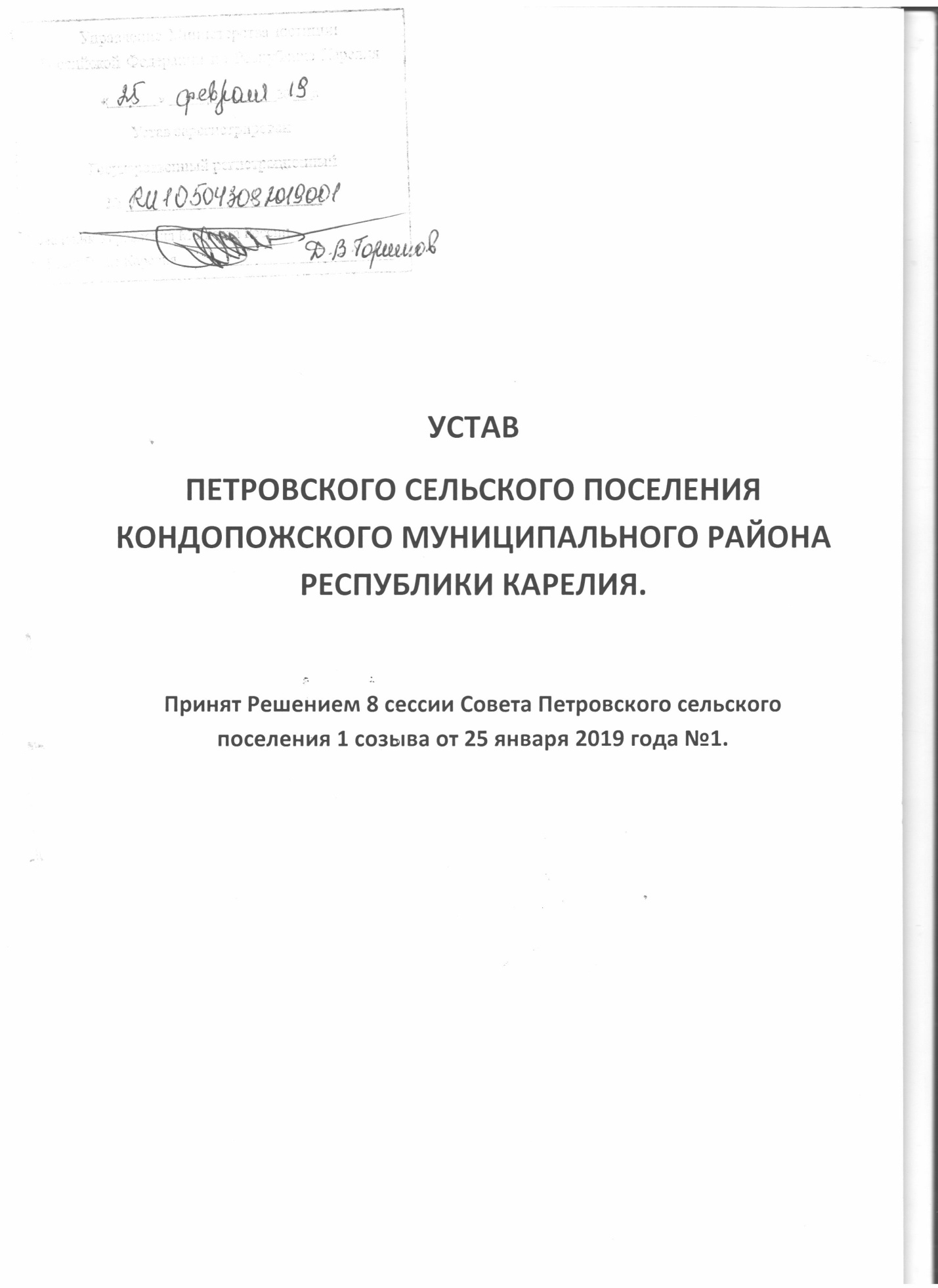 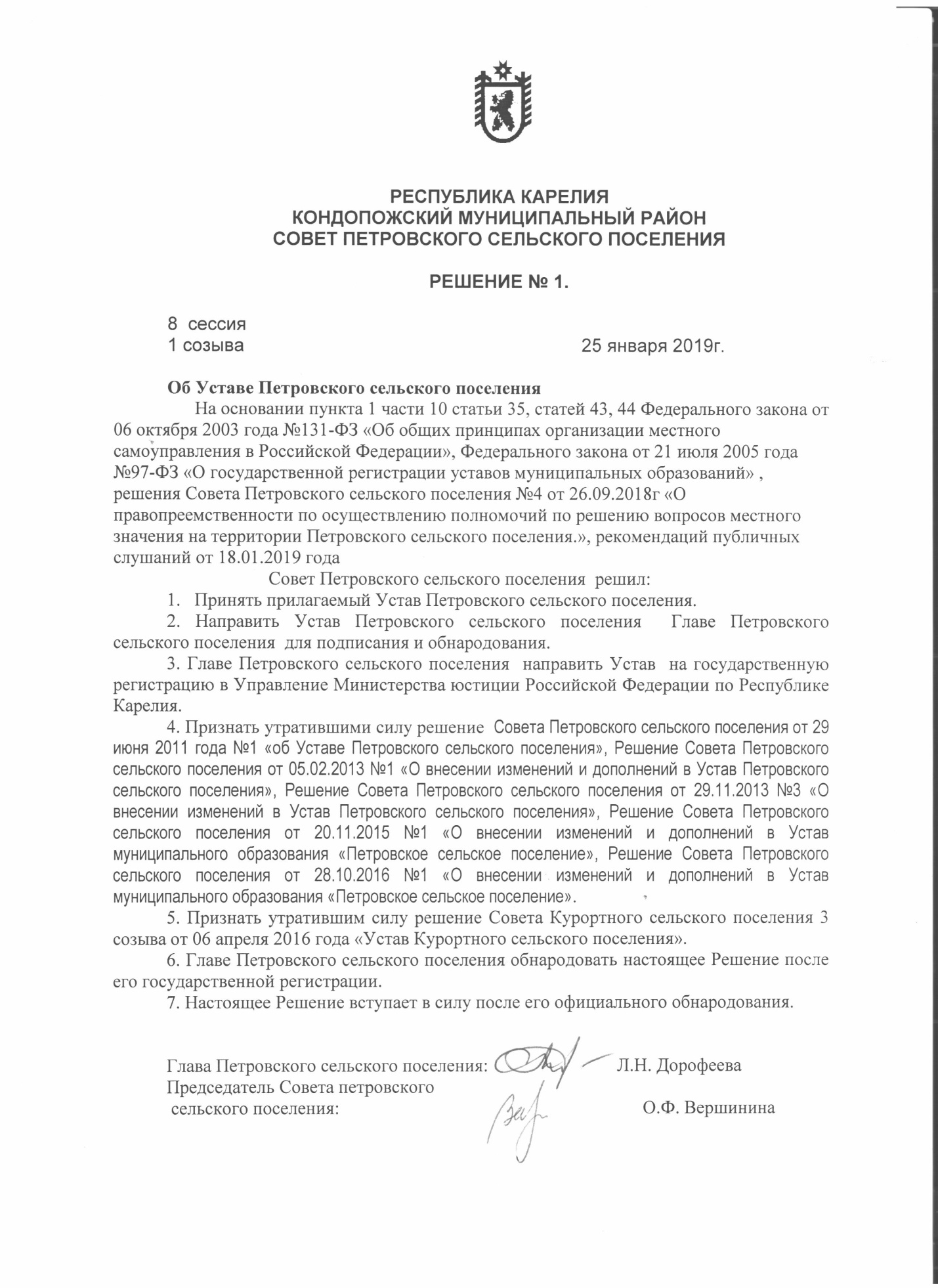 Приложение 1.Утвержден Решением Совета Петровского сельского поселения №1 от «25»  января    2019 УСТАВПетровского сельского поселения.ГЛАВА 1. ОБЩИЕ ПОЛОЖЕНИЯ.Статья 1.  Местное самоуправление в Петровском сельском   поселении.Местное самоуправление в Петровском сельском поселении  - форма осуществления народом своей власти, обеспечивающая в пределах, установленных Конституцией Российской Федерации, федеральными законами, а в случаях, установленных федеральными законами, - законами Республики Карелия самостоятельное и под свою ответственность решение населением непосредственно и (или) через органы местного самоуправления вопросов местного значения исходя из интересов населения с учетом исторических и иных местных традиций.Статья 2. Права граждан на осуществление местного   самоуправления.         1. Граждане Российской Федерации осуществляют местное самоуправление в Петровском сельском поселении  посредством участия в местных референдумах, муниципальных выборах, посредством иных форм прямого волеизъявления, а также через органы местного самоуправления Петровского сельского поселения.2. Иностранные граждане, постоянно или преимущественно проживающие на территории Петровского сельского поселения , обладают при осуществлении местного самоуправления правами в соответствии с международными договорами Российской Федерации и федеральными законами.Статья 3. Гарантии прав граждан на осуществлениеместного самоуправления.1. На территории Петровского сельского поселения  действуют все гарантии прав граждан на осуществление местного самоуправления, установленные Конституцией Российской Федерации, федеральными законами, Конституцией Республики Карелия, законами Республики Карелия.2. Органы местного самоуправления обязаны принимать все предусмотренные законодательством меры по обеспечению и защите прав населения на осуществление местного самоуправления. Статья 4. Правовая основа местного   самоуправленияв Петровском сельском поселении.Правовую основу местного самоуправления в Петровском сельском поселении составляют общепризнанные принципы и нормы международного права, международные договоры Российской Федерации, Конституция Российской Федерации, федеральные конституционные законы, федеральные законы, издаваемые в соответствии с ними иные нормативные правовые акты Российской Федерации (указы и распоряжения Президента Российской Федерации, постановления и распоряжения Правительства Российской Федерации, иные нормативные правовые акты федеральных органов исполнительной власти), Конституция Республики  Карелия, законы и  иные нормативные правовые акты Республики Карелия, Устав Петровского сельского поселения, решения, принятые на местных референдумах граждан, и иные муниципальные правовые акты поселения.Статья 5. Устав Петровского сельского поселения.           1. Настоящим Уставом определяется структура и полномочия органов местного самоуправления и должностных лиц местного самоуправления Петровского сельского поселения, а также устанавливаются правовые, экономические, финансовые основы местного самоуправления и гарантии его осуществления на территории Петровского сельского поселения.         2. Устав Петровского сельского поселения и оформленные в виде правовых актов решения, принятые на местном референдуме, являются актами высшей юридической силы в системе муниципальных правовых актов, имеют прямое действие и применяются на всей территории Петровского сельского поселения.Статья 6. Официальные символы и порядок их использования.1. Петровское сельское поселение  в соответствии с законодательством ии геральдическими правилами имеет собственные официальные символы – герб, флаг, отражающие исторические, культурные, национальные и иные местные традиции и особенности.2. Официальные символы и порядок их официального использования устанавливается Советом Петровского сельского поселения.3. Официальные символы Петровского сельского поселения подлежат государственной регистрации в порядке, установленном федеральным законодательством.4. Герб Петровского сельского поселения  воспроизводится на печатях иофициальных документах органов местного самоуправления Петровского сельского поселения  и должностных лиц местного самоуправления Петровского сельского поселения, а также размещается на здании администрации Петровского сельского поселения и   зданиях муниципальных учреждений Петровского сельского поселения.Статья 7. Наименование и статус Петровского сельского поселения.Официальное наименование сельского поселения – Петровское сельское поселение.Статус муниципального образования: сельское поселение.Статья 8.Границы и состав территории Петровского сельского  поселения.1. На основании закона Республики Карелия № 2230-ЗРК от 27 апреля 2018 года «О преобразовании муниципальных образований «Курортное сельское поселение» и «Петровское сельское поселение» Кондопожского муниципального района Республики Карелии и о внесении изменений в отдельные законодательные акты Республики Карелия», границы вновь образованного муниципального образования «Петровское сельское поселение» совпадают с границами объединившихся Курортного сельского поселения и Петровского сельского поселения, охватывают их территории и устанавливаются в соответствии с Законом Республики Карелия от 1 ноября 2004 года № 813-ЗРК «О городских, сельских поселениях в Республике Карелия».2. В границах Петровского сельского поселения находятся следующие сельские  населенные пункты: с. Спасская Губа, п. Нелгомозеро, д. Вохтозеро, д. Ватчела, д. Наволок, д. Пялозеро, д. Тереки, д. Мунозеро, д. Декнаволок, д. Готнаволок, д. Утуки, д. Верхняя Ламба, пос.  Марциальные Воды.3. Административным центром является село Спасская Губа.ГЛАВА 2.ПРАВОВЫЕ ОСНОВЫ ОРГАНИЗАЦИИ МЕСТНОГО САМОУПРАВЛЕНИЯ.Статья 9. Вопросы местного значения  Петровского сельского поселения1. К вопросам местного значения Петровского сельского поселения относятся: 1) составление и рассмотрение проекта бюджета Петровского сельского поселения (далее – местный бюджет) утверждение и исполнение местного бюджета, осуществление контроля за его исполнением, составление и утверждение отчета об исполнении местного бюджета;2) установление, изменение и отмена местных налогов и сборов Петровского сельского поселения; 3) владение, пользование и распоряжение имуществом, находящимся в муниципальной собственности Петровского сельского поселения; 4) обеспечение первичных мер пожарной безопасности в границах населенных пунктов Петровского сельского поселения; 5) создание условий для обеспечения жителей Петровского сельского поселения услугами связи, общественного питания, торговли и бытового обслуживания;6) создание условий для организации досуга и обеспечения жителей Петровского сельского поселения услугами организаций культуры; 7) обеспечение условий для развития на территории Петровского сельского поселения физической культуры, школьного спорта и массового спорта, организация проведения официальных физкультурно-оздоровительных и спортивных мероприятий Петровского сельского поселения; 8) формирование архивных фондов Петровского сельского поселения; 9) утверждение правил благоустройства территории поселения, осуществление контроля за их соблюдением, организация благоустройства территории поселения в соответствии с указанными правилами;10) присвоение адресов объектам адресации, изменение, аннулирование адресов, присвоение наименований элементам улично-дорожной сети (за исключением автомобильных дорог федерального значения, автомобильных дорог регионального или межмуниципального значения, местного значения муниципального района), наименований элементам планировочной структуры в границах Петровского сельского поселения, изменение, аннулирование таких наименований, размещение информации в государственном адресном реестре;11) содействие в развитии сельскохозяйственного производства, создание условий для развития малого и среднего предпринимательства; 12) организация и осуществление мероприятий по работе с детьми и молодежью в Петровском сельском поселении; 13) оказание поддержки гражданам и их объединениям, участвующим в охране общественного порядка, создание условий для деятельности народных дружин.2. Законом Республики Карелия от 22.12.2014 № 1852-ЗРК «О закреплении за сельскими поселениями в Республике Карелия вопросов местного значении» за Петровским сельским поселением закреплены следующие вопросы местного значения: 1) дорожная деятельность в отношении автомобильных дорог местного значения в границах населенных пунктов Петровского сельского поселения и обеспечение безопасности дорожного движения на них, включая создание и обеспечение функционирования парковок (парковочных мест), осуществление муниципального контроля за сохранностью автомобильных дорог местного значения в границах населенных пунктов Петровского сельского поселения, а также осуществление иных полномочий в области использования автомобильных дорог и осуществления дорожной деятельности в соответствии с законодательством Российской Федерации;2) участие в предупреждении и ликвидации последствий чрезвычайных ситуаций в границах Петровского сельского поселения; 3) предоставление помещения для работы на обслуживаемом административном участке Петровского сельского поселения сотруднику, замещающему должность участкового уполномоченного полиции.Статья 10. Права органов местного самоуправления Петровского сельского поселения  на решение вопросов,  не отнесенных к вопросам местного значения.1. Органы местного самоуправления Петровского сельского поселения имеют право на:1) создание музеев Петровского сельского поселения; 2) совершение нотариальных действий, предусмотренных законодательством, в случае отсутствия в Петровском сельском поселении нотариуса; 3) участие в осуществлении деятельности по опеке и попечительству;4) создание условий для осуществления деятельности, связанной с реализацией прав местных национально-культурных автономий на территории Петровского сельского поселения; 5) оказание содействия национально-культурному развитию народов Российской Федерации и реализации мероприятий в сфере межнациональных отношений на территории Петровского сельского поселения; 6) участие в организации и осуществлении мероприятий по мобилизационной подготовке муниципальных предприятий и учреждений, находящихся на территории Петровского сельского поселения; 7) создание муниципальной пожарной охраны;8) создание условий для развития туризма;9) оказание поддержки общественным наблюдательным комиссиям, осуществляющим общественный контроль за обеспечением прав человека и содействие лицам, находящимся в местах принудительного содержания;10) оказание поддержки общественным объединениям инвалидов, а также созданным общероссийскими общественными объединениями инвалидов организациям в соответствии с Федеральным законом от 24.11.1995 № 181-ФЗ «О социальной защите инвалидов в Российской Федерации»;11) предоставление гражданам жилых помещений муниципального жилищного фонда по договорам найма жилых помещений жилищного фонда социального использования в соответствии с жилищным законодательством.12) осуществление мероприятий по отлову и содержанию безнадзорных животных, обитающих на территории поселения.13) осуществление мероприятий в сфере профилактики правонарушений, предусмотренных Федеральным законом «Об основах системы профилактики правонарушений в Российской Федерации»14)оказание содействия развитию физической культуры и спорта инвалидов, лиц с ограниченными возможностями здоровья, адаптивной физической культуры и адаптивного спорта;15) осуществление мероприятий по защите прав потребителей, предусмотренный за коном Российской Федерации от 07.02.19792 года №2300-1»О защите прав потребителей».2. Органы местного самоуправления Петровского сельского поселения вправе решать вопросы, указанные в части 1 настоящей статьи, участвовать в осуществлении иных государственных полномочий (не переданных им в соответствии со статьей 19 Федерального закона от 06.10.2003 № 131-ФЗ «Об общих принципах организации местного самоуправления в Российской Федерации), если это участие предусмотрено федеральными законами, а также решать иные вопросы, не отнесенные к компетенции органов местного самоуправления других муниципальных образований, органов государственной власти и не исключенные из их компетенции федеральными законами и законами Республики Карелия, за счет доходов местного бюджета, за исключением межбюджетных трансфертов, предоставленных из бюджетов бюджетной системы Российской Федерации, и поступлений налоговых доходов по дополнительным нормативам отчислений.3. Органы местного самоуправления Петровского сельского поселения вправе заключать соглашения с органами местного самоуправления Кондопожского муниципального района о передаче им осуществления части своих полномочий по решению вопросов местного значения за счет межбюджетных трансфертов, предоставляемых из местного бюджета в бюджет Кондопожского муниципального района в соответствии с Бюджетным кодексом Российской Федерации.Соглашения о передаче органами местного самоуправления части своих полномочий по решению вопросов местного значения заключаются на определенный срок и должны содержать положения, устанавливающие основания и порядок прекращения их действия, в том числе досрочного, порядок определения ежегодного объема указанных в настоящей части межбюджетных трансфертов, необходимых для осуществления передаваемых полномочий, а также предусматривать финансовые санкции за неисполнение соглашений.Порядок заключения соглашений определяется нормативными правовыми актами Совета Петровского сельского поселения.                                                                                                     Статья 11. Полномочия органов местного самоуправления по решению вопросов местного значения.1. В целях решения вопросов местного значения органы местного самоуправления Петровского сельского поселения обладают следующими полномочиями: 1) принятие Устава и внесение в него изменений и дополнений, издание муниципальных правовых актов;2) установление официальных символов Петровского сельского поселения; 3) создание муниципальных предприятий и учреждений, осуществление финансового обеспечения деятельности муниципальных казенных учреждений и финансового обеспечения выполнения муниципального задания бюджетными и автономными муниципальными учреждениями, а также осуществление закупок товаров, работ, услуг для обеспечения муниципальных нужд;4) установление тарифов на услуги, предоставляемые муниципальными предприятиями и учреждениями, и работы, выполняемые муниципальными предприятиями и учреждениями, если иное не предусмотрено федеральными законами; 5) организационное и материально-техническое обеспечение подготовки и проведения муниципальных выборов, местного референдума, голосования по отзыву депутата, Главы Петровского сельского поселения, голосования по вопросам изменения границ Петровского сельского поселения, преобразования Петровского сельского поселения; 6)  полномочиями в сфере стратегического планирования, предусмотренными Федеральным законом от 28 июня 2014 года №172-ФЗ «О стратегическом планировании в Российской Федерации»;7) разработка и утверждение программ комплексного развития систем коммунальной инфраструктуры Петровского сельского поселения, программ комплексного развития транспортной инфраструктуры Петровского сельского поселения, программ комплексного развития социальной инфраструктуры Петровского сельского поселения, требования к которым устанавливаются Правительством Российской Федерации;8) регулирование тарифов на подключение к системе коммунальной инфраструктуры, тарифов организаций коммунального комплекса на подключение, надбавок к тарифам на товары и услуги организаций коммунального комплекса, надбавок к ценам (тарифам) для потребителей. Полномочия органов местного самоуправления Петровского сельского поселения по регулированию тарифов на подключение к системе коммунальной инфраструктуры, тарифов организаций коммунального комплекса на подключение, надбавок к тарифам на товары и услуги организаций коммунального комплекса, надбавок к ценам, тарифам для потребителей могут полностью или частично передаваться на основе соглашений между органом местного самоуправления Петровского сельского поселения и органами местного самоуправления Кондопожского муниципального района, в состав которого входит указанное поселение:9) учреждение печатного средства массовой информации для опубликования муниципальных правовых актов, обсуждения проектов муниципальных правовых актов по вопросам местного значения, доведения до сведения жителей поселения официальной информации о социально-экономическом и культурном развитии Петровского сельского поселения, о развитии его общественной инфраструктуры и иной официальной информации;10) организация профессионального образования и дополнительного профессионального образования Главы Петровского сельского поселения, депутатов Совета Петровского сельского поселения, муниципальных служащих и работников муниципальных учреждений; организация подготовки кадров для муниципальной службы в порядке, предусмотренном законодательством Российской Федерации об образовании и законодательством Российской Федерации о муниципальной службе;11) осуществление международных и внешнеэкономических связей в соответствии с федеральными законами; 12) утверждение и реализация муниципальных программ в области энергосбережения и повышения энергетической эффективности, организация проведения энергетического обследования многоквартирных домов, помещения в которых составляют муниципальный жилищный фонд в границах муниципального образования, организация и проведение иных мероприятий, предусмотренных законодательством об энергосбережении и о повышении энергетической эффективности;13) иными полномочиями в соответствии с Федеральным законом от 06.10.2003 № 131-ФЗ «Об общих принципах организации местного самоуправления в Российской Федерации», Уставом.2. Администрация Петровского сельского поселения вправе принимать решение о привлечении граждан к выполнению на добровольной основе социально значимых для Петровского сельского поселения работ (в том числе дежурств) в целях решения вопросов местного значения Петровского сельского поселения, предусмотренных пунктами 4, 9 части 1, пунктом 2 части 2 статьи 9 настоящего Устава. Социально значимыми работами являются только работы, не требующие специальной профессиональной подготовки.К выполнению социально значимых работ привлекаются совершеннолетние трудоспособные жители Петровского сельского поселения в свободное от основной работы или учебы время на безвозмездной основе не более чем один раз в три месяца. При этом продолжительность социально значимых работ не может составлять более четырех часов подряд.ГЛАВА 3.ФОРМЫ НЕПОСРЕДСТВЕННОГО ОСУЩЕСТВЛЕНИЯ НАСЕЛЕНИЕМ ПЕТРОВСКОГО СЕЛЬСКОГО ПОСЕЛЕНИЯ  МЕСТНОГО САМОУПРАВЛЕНИЯ И УЧАСТИЯ НАСЕЛЕНИЯ В ОСУЩЕСТВЛЕНИИ МЕСТНОГО САМОУПРАВЛЕНИЯ.Статья 12. Формы непосредственного осуществления населением                      местного самоуправления и участия населения в                      осуществлении местного самоуправления.1. Формами непосредственного осуществления населением местного самоуправления и участия населения Петровского сельского поселения в осуществлении местного самоуправления являются:1) местный референдум;2) муниципальные выборы;3) голосование по отзыву депутата Совета Петровского сельского поселения,  главы Петровского сельского поселения;4) голосование по вопросам изменения границ, преобразования Петровского сельского поселения;5) правотворческая инициатива граждан;6) территориальное общественное самоуправление;7) публичные слушания;8) собрания граждан;9) конференция граждан (собрание делегатов);10) опрос граждан;11) обращения граждан в органы местного самоуправления;12) иные формы, не противоречащие Конституции Российской Федерации, федеральным законам и законам Республики Карелия.2. Непосредственное осуществление населением Петровского сельского поселения местного самоуправления и участие населения в осуществлении местного самоуправления основывается на принципах законности и добровольности.3. Органы местного самоуправления и должностные лица местного самоуправления обязаны содействовать населению в непосредственном осуществлении населением местного самоуправления и участии населения в осуществлении местного самоуправления.                 Статья 13.       Местный референдум.1. В целях решения непосредственно населением вопросов местного значения проводится местный референдум.2. Местный референдум  проводится на всей территории Петровского сельского поселения.Реализация инициативы проведения местного референдума осуществляется в порядке, установленном статьей 36 Федерального закона от 12.06.2002 года №67-ФЗ «Об основных гарантиях избирательных прав и права на участие в референдуме граждан Российской Федерации», а также в соответствии с Законом Республики Карелия от 07.05.2009 года №1289-ЗРК «О местном референдуме в Республике Карелия».3. Совет Петровского сельского поселения  в порядке, установленном регламентом Совета обязан    проверить соответствие вопроса, предлагаемого для вынесения на местный референдум, требованиям статьи 12 Федерального закона от 12.06.2002 года №67-ФЗ «Об основных гарантиях избирательных прав и права на участие в референдуме граждан Российской Федерации».При этом срок проверки не может превышать 20 дней со дня поступления в Совет Петровского сельского поселения  ходатайства инициативной группыпо проведению референдума и приложенных к нему документов.4. Если Совет Петровского сельского поселения      признает,        чтовопрос, выносимый на местный референдум, отвечает требованиям статьи 12 Федерального закона от 12.06.2002 года №67-ФЗ «Об основных гарантиях избирательных прав и права на участие в референдуме граждан Российской Федерации», Избирательная комиссия Петровского сельского поселения осуществляет регистрацию инициативной группы по проведению местного референдума, выдает ей регистрационное свидетельство, а также сообщает об этом в средства массовой информации.Регистрационное свидетельство, которое выдается инициативной группе по проведению местного референдума, действительно до окончания кампании референдума.5. Совет Петровского сельского поселения  назначает местный референдум в течение тридцати дней со дня поступления в Совет Петровского сельского поселения документов, на основании которых назначается местный референдум.Решение о назначении местного референдума принимается Советом Петровского сельского поселения:1) по инициативе, выдвинутой гражданами Российской Федерации, имеющими право на участие в местном референдуме;2) по инициативе, выдвинутой избирательными объединениями, иными общественными объединениями, уставы которых предусматривают участие в выборах и (или) референдумах и которые зарегистрированы в порядке и сроки, установленные федеральным законом;3) по инициативе Совета Петровского сельского поселения и Главы администрации Петровского сельского поселения, выдвинутой ими совместно.6. Условием назначения местного референдума по инициативе граждан, избирательных объединений, иных общественных объединений, указанных в пункте 2 части 5 настоящей статьи, является сбор подписей в поддержку данной инициативы в количестве 5 процентов от числа участников референдума, зарегистрированных на территории Петровского сельского поселения , но не менее 25 подписей.7. Итоги голосования и принятое на местном референдуме решение подлежат официальному опубликованию (обнародованию).8. Принятое на местном референдуме решение подлежит обязательному исполнению на территории Петровского сельского поселения  и не нуждается вутверждении какими-либо органами государственной власти, их должностными лицами или органами местного самоуправления Петровского сельского поселения.9. Решение о проведении местного референдума, а также решение, принятое на местном референдуме, может быть обжаловано в судебном порядке гражданами, органами местного самоуправления, прокурором, уполномоченными федеральным  законом органами государственной власти.10. Гарантии прав граждан на участие в местном референдуме, а также порядок подготовки и проведения местного референдума устанавливаются Федеральным законом от 12.06.2002 года №67-ФЗ «Об основных гарантиях избирательных прав и права на участие в референдуме граждан Российской Федерации» и принимаемым в соответствии с ним законом Республики Карелия.Статья 14.         Муниципальные выборы.1. Муниципальные выборы проводятся в целях избрания депутатов Совета  Петровского сельского  поселения, Главы Петровского сельского поселения на основе всеобщего равного и прямого избирательного права при тайном голосовании.2. При проведении выборов депутатов Совета Петровского сельского поселения  применяется мажоритарная избирательная система относительного большинства, при которой депутаты избираются по одномандатным избирательным округам, образуемым на основе единой нормы представительства избирателей на один избирательный округ.3. Выборы Главы Петровского сельского поселения  проводятся по мажоритарной избирательной системе относительного большинства по единому избирательному округу.4. Муниципальные выборы назначаются Советом Петровского сельского поселения.В случаях, установленных Федеральным законом от 12.06.2002 года №67-ФЗ «Об основных гарантиях избирательных прав и права на участие в референдуме граждан Российской Федерации», муниципальные выборы назначаются избирательной комиссией Петровского сельского поселения или судом.5. Решение о назначении выборов в органы местного самоуправления Петровского сельского поселения  должно быть принято не ранее чем за 90 дней и не позднее, чем за 80 дней  до дня голосования и  подлежит официальному опубликованию в средствах массовой информации не позднее чем через пять дней со дня его принятия.6.   Гарантии избирательных  прав граждан при проведении муниципальных выборов, порядок назначения, подготовки, проведения, установления итогов и определения  результатов муниципальных выборов устанавливаются федеральным законом и принимаемыми в соответствии с ним законом Республики Карелия.7. Итоги муниципальных выборов подлежат официальному опубликованию (обнародованию).Статья 15.   Голосование по отзыву депутата Совета Петровскогосельского поселения, Главы Петровского сельского  поселения.1. Голосование по отзыву депутата Совета Петровского сельского поселения (далее – депутат), главы Петровского сельского поселения проводится по инициативе населения в порядке, установленном  федеральным законом и принимаемым в соответствии с ним законом Республики Карелия для проведения местного референдума, с учетом особенностей предусмотренных Федеральным законом от 06 октября 2003 года №131-ФЗ «Об общих принципах организации местного самоуправления в Российской Федерации».Выдвижение и реализация инициативы по проведению голосования по отзыву главы Петровского сельского поселения , депутата осуществляется инициативной группой, образуемой и действующей в порядке, установленном федеральным законом  и законом Республики Карелия для проведения местного референдума.2. Для назначения голосования по отзыву главы Петровского сельского поселения, (депутата) инициативной группой должны быть собраны и представлены в Совет Петровского сельского поселения  подписи граждан,имеющих право на участие в голосовании по отзыву в порядке, установленном федеральным законом и законом Республики Карелия для проведения местного референдума. Количество указанных подписей должно составлять не менее пяти процентов от числа избирателей Петровского сельского поселения, зарегистрированных в соответствии с федеральным законом на территории  Петровского сельского поселения  (избирательного округа).3. Основаниями для отзыва депутата, главы Петровского сельского поселения  могут  служить только конкретные противоправные решения или действия (бездействие) указанных лиц, в случае их подтверждения в судебном порядке.Депутат, глава Петровского сельского поселения  может быть отозван в случаях:1) если в результате его противоправных действий либо неисполнения им своих полномочий Петровскому сельскому поселению и (или) его населению нанесен существенный материальный ущерб в размере 10% от доходов местного бюджета;2) если систематическое (2 и более раза) неисполнение им своих полномочий создает препятствия для надлежащего осуществления полномочий органами местного самоуправления Петровского сельского поселения, а равно для участия населения Петровского сельского поселения в осуществлении местного самоуправления.Глава Петровского сельского поселения  кроме оснований, указанных в  п.1,2 части 3 настоящей статьи, также может быть отозван, если им был нарушен срок издания муниципального правового акта, необходимого для реализации решения, принятого путем прямого волеизъявления населения.4. Решение о назначении голосования по отзыву депутата, главы Петровского сельского поселения принимается  Советом Петровского сельского поселения не позднее 30 дней со дня представления подписей граждан, имеющих право на участие в голосовании по отзыву. Лицо, в отношении которого выдвинута инициатива по отзыву, вправе присутствовать на заседании Совета Петровского сельского поселения , представлять депутатам письменные и устные возражения и объяснения по поводу обстоятельств, выдвигаемых в качестве основания для отзыва. О дате заседания Совета Петровского сельского поселения депутат,  глава Петровского сельского поселения извещается не позднее, чем за пять  дней до его проведения.Решение о назначении голосования по отзыву депутата,  главы Петровского сельского поселения  подлежит опубликованию (обнародованию) в течение пяти дней со дня его принятия.5. Глава Петровского сельского поселения, депутат считается отозванным, если за отзыв проголосовало не менее половины избирателей, зарегистрированных в Петровском сельском поселении (избирательном округе).6. Итоги голосования по отзыву депутата, главы Петровского сельского поселения  и принятые решения подлежат официальному опубликованию (обнародованию).7. Отзыв депутата, главы Петровского сельского поселения  не освобождает указанных лиц от иной ответственности за допущенные нарушения законов и иных нормативных правовых актов органов государственной власти и местного самоуправления, установленной в порядке, предусмотренном федеральным законодательством, законодательством Республики Карелия.Статья 16. Голосование  по вопросам изменения границ Петровского сельского поселения, преобразование  Петровского сельского поселения.        1. В случаях, предусмотренных Федеральным законом от 06 октября 2003 года №131-ФЗ «Об общих принципах организации местного самоуправления в Российской Федерации, в целях получения согласия населения при изменении границ Петровского сельского поселения, преобразовании Петровского сельского поселения проводится голосование по вопросам изменения границ Петровского сельского поселения, преобразования Петровского сельского поселения.    Голосование по вопросам изменения границ Петровского сельского поселения преобразования Петровского сельского поселения назначается Советом Петровского сельского поселения  и проводится в порядке, установленном федеральным законом и принимаемым в соответствии с ним законом Республики Карелия для проведения местного референдума с учетом особенностей, установленных Федеральным законом от 6 октября 2003 года № 131-ФЗ «Об общих принципах организации местного самоуправления в Российской Федерации».          2. Голосование по вопросам изменения границ Петровского сельского поселения, преобразования Петровского сельского поселения считается состоявшимся, если в нем приняло участие более половины жителей Петровского сельского поселения  или части Петровского сельского поселения,обладающих избирательным правом. Согласие населения на изменение границ Петровского сельского поселения, преобразование Петровского сельского поселения считается полученным, если за указанное изменение, преобразование проголосовало более половины принявших участие в голосовании жителей Петровского сельского поселения или части Петровского сельского поселения.        3. Итоги голосования по вопросам  изменения границ Петровского сельского поселения,  преобразования Петровского сельского поселения и принятые решения подлежат официальному опубликованию (обнародованию).Статья 17. Правотворческая инициатива граждан.1. С правотворческой инициативой может выступить инициативная группа граждан, обладающих избирательным правом, в порядке, установленном нормативным правовым актом Совета  Петровского сельского поселения.2. Проект муниципального правового акта, внесенный в порядке реализации правотворческой инициативы граждан, подлежит обязательному рассмотрению органом местного самоуправления или должностным лицом местного самоуправления Петровского сельского поселения, к компетенции которых относится принятие соответствующего акта, в течение трех месяцев со дня его внесения. Представителям инициативной группы граждан должна быть обеспечена возможность изложения своей позиции при рассмотрении указанного проекта.3. Мотивированное решение, принятое по результатам рассмотрения проекта муниципального правового акта, внесенного в порядке реализации правотворческой инициативы граждан, должно быть официально в письменной форме доведено до сведения внесшей его инициативной группы граждан.Статья 18. Территориальное общественное самоуправление.1. Под территориальным общественным самоуправлением понимается самоорганизация граждан по месту их жительства на части территории Петровского сельского поселения для самостоятельного и под свою ответственность осуществления собственных инициатив по вопросам местного значения.Границы территории, на которой осуществляется территориальное общественное самоуправление, устанавливаются Советом Петровского сельского поселения по предложению населения, проживающего на данной территории.2. Территориальное общественное самоуправление осуществляется непосредственно населением посредством проведения собраний и конференций граждан, а также посредством создания органов территориального общественного самоуправления.3. Территориальное общественное самоуправление может осуществляться в пределах следующих территорий проживания граждан: сельский населенный пункт Петровского сельского поселения, не являющийся поселением, жилой микрорайон; группа жилых домов, многоквартирный жилой дом, подъезд многоквартирного жилого дома, иные территории проживания граждан.4. Органы территориального общественного самоуправления избираются на собраниях или конференциях граждан, проживающих на соответствующей территории.5. Территориальное общественное самоуправление считается учрежденным с момента регистрации устава территориального общественного самоуправления администрацией Петровского сельского поселения. Порядок регистрации устава территориального общественного самоуправления определяется нормативным правовым актом Совета Петровского сельского поселения.6. Собрание граждан по вопросам организации и осуществления территориального общественного самоуправления считается правомочным, если в нем принимает участие не менее одной трети  жителей соответствующей территории, достигших шестнадцатилетнего возраста.Конференция граждан по вопросам организации и осуществления территориального общественного самоуправления считается правомочной, если в ней принимает участие не менее двух третей избранных на собраниях граждан делегатов, представляющих не менее одной трети  жителей соответствующей территории, достигших шестнадцатилетнего возраста.7. К исключительным полномочиям собрания, конференции граждан, осуществляющих территориальное общественное самоуправление, относятся:1) установление структуры органов территориального общественного самоуправления;2) принятие устава территориального общественного самоуправления, внесение в него изменений и дополнений;3) избрание органов территориального общественного самоуправления;4) определение основных направлений деятельности территориального общественного самоуправления;5) утверждение сметы доходов и расходов территориального общественного самоуправления и отчета о ее исполнении;6) рассмотрение и утверждение отчетов о деятельности органов территориального общественного самоуправления.8. Органы территориального общественного самоуправления:1) представляют интересы населения, проживающего на соответствующей территории;2) обеспечивают исполнение решений, принятых на собраниях и конференциях граждан;3) могут осуществлять хозяйственную деятельность по благоустройству территории, иную хозяйственную деятельность, направленную на удовлетворение социально-бытовых потребностей граждан, проживающих на соответствующей территории, как за счет средств указанных граждан, так и на основании договора между органами территориального общественного самоуправления и администрацией Петровского сельского поселения с использованием средств местного бюджета;4) вправе вносить в органы местного самоуправления  проекты муниципальных правовых актов, подлежащие обязательному рассмотрению этими органами и должностными лицами местного самоуправления, к компетенции которых отнесено принятие указанных актов.9. В уставе территориального общественного самоуправления устанавливаются:1) территория, на которой оно осуществляется;2) цели, задачи, формы и основные направления деятельности территориального общественного самоуправления;3) порядок формирования, прекращения полномочий, права и обязанности, срок полномочий органов территориального общественного самоуправления;4) порядок принятия решений;5) порядок приобретения имущества, а также порядок пользования и распоряжения указанным имуществом и финансовыми средствами;6) порядок прекращения осуществления территориального общественного самоуправления.10. Дополнительные требования к уставу территориального общественного самоуправления органами местного самоуправления устанавливаться не могут.11. Порядок организации и осуществления территориального общественного самоуправления, условия и порядок выделения необходимых средств из местного бюджета определяются нормативным правовым актом Совета Петровского сельского поселения.Статья 19. Публичные слушания, общественные обсуждения.1. Для обсуждения проектов муниципальных правовых актов по вопросам местного значения с участием жителей Петровского сельского поселения, Советом Петровского сельского поселения, главой Петровского сельского поселения  могут проводиться публичные слушания.Публичные слушания проводятся по инициативе населения, Совета Петровского сельского поселения, главы Петровского сельского поселения.2. На публичные слушания выносятся:1) проект Устава Петровского сельского поселения, а также проект муниципального правового акта о внесении изменений и дополнений в Устав, кроме случаев, когда изменения в Устав Петровского сельского поселения вносятся изменения в форме точного воспроизведения положений Конституции Российской Федерации, Федеральных законов, Конституции Республики Карелия или законов Республики Карелия в целях приведения данного Устава в соответствии с этими нормативными правовыми актами;2) проект местного бюджета и отчет о его исполнении;3) проект стратегии социально-экономического развития Петровского сельского поселения;4) вопросы о преобразовании Петровского сельского поселения, за исключением случаев, если в соответствии со ст.13 Федерального закона №131-ФЗ «Об общих принципах организации местного самоуправления в Российской Федерации» для преобразования Петровского сельского поселения требуется получение согласия населения Петровского сельского поселения, выраженного путем голосования либо на сходах граждан.3. По проектам генеральных планов, проектам правил землепользования и застройки, проектам планировки территории, проектам межевания территории, проектам правил благоустройства территории, проектам, предусматривающим внесение изменений в один из указанных утвержденных документов, проектам решений о предоставлении разрешения на условно разрешенный вид использования земельного участка или объекта капитального строительства, проектам решений о предоставлении разрешения на отклонение от предельных параметров разрешенного строительства, реконструкции объектов капитального строительства, вопросам изменения одного вида разрешенного использования земельных участков и объектов капитального строительства на другой вид такого использования при отсутствии утвержденных правил землепользования и застройки проводятся общественные обсуждения или публичные слушания, порядок организации и проведения которых определяется нормативным правовым актом Совета Петровского сельского поселения с учетом положений законодательства о градостроительной деятельности.4. Порядок организации и проведения публичных слушаний определяется нормативным правовым актом  Совета Петровского сельского поселения.5. Результаты публичных слушаний подлежат официальному опубликованию (обнародованию).Статья 20. Собрание граждан, конференция  граждан (собрание делегатов).1. Для обсуждения вопросов местного значения, информирования населения Петровского сельского поселения о деятельности органов местного самоуправления и должностных лиц местного самоуправления, осуществления территориального общественного самоуправления на части территории Петровского сельского поселения  могут проводиться собрания граждан. 2. Собрание граждан проводится по инициативе населения, Совета Петровского сельского поселения, главы Петровского сельского поселения, а также в случаях, предусмотренных уставом территориального общественного самоуправления.3. Собрание граждан, проводимое по инициативе населения, назначается Советом Петровского сельского поселения , в порядке им установленном.4. Порядок назначения и проведения собрания граждан в целях осуществления территориального общественного самоуправления определяется уставом территориального общественного самоуправления.5. Собрания граждан, проводимые по инициативе Совета Петровского сельского поселения или главы Петровского сельского поселения, назначаются соответственно  Советом Петровского сельского поселения или главой Петровского сельского поселения.6. В случаях, предусмотренных нормативным правовым актом Совета Петровского сельского поселения, уставом территориального общественного самоуправления полномочия собрания граждан могут осуществляться конференцией граждан (собранием делегатов).7. Порядок назначения и проведения конференции граждан (собрания делегатов), избрания делегатов определяется нормативным правовым актом Совета Петровского сельского поселения, уставом территориального общественного самоуправления.8. Итоги собрания граждан, конференции граждан (собрания делегатов) подлежат официальному опубликованию (обнародованию).                    Статья 21.     Опрос граждан.1. Опрос граждан проводится на всей территории Петровского сельского поселения  или на части его территории для выявления мнения населения и его учета при принятии решений органами местного самоуправления и должностными лицами местного самоуправления, а также органами государственной власти. Результаты опроса носят рекомендательный характер.2. В опросе граждан имеют право участвовать жители Петровского сельского поселения , обладающие избирательным правом.3. Порядок назначения и проведения опроса граждан определяется нормативным правовым актом Совета Петровского сельского поселения в соответствии с законом Республики Карелия.4. Жители Петровского сельского поселения должны быть проинформированы о проведении опроса граждан не менее чем за десять дней до его проведения.5. Финансирование мероприятий, связанных с подготовкой и проведением опроса граждан, осуществляется за счет средств местного бюджета - при проведении опроса по инициативе органов местного самоуправления Петровского сельского поселения, за счет средств бюджета Республики Карелия – при проведении опроса по инициативе органов государственной власти Республики Карелия.	Статья 22. Обращения граждан в органы местного самоуправления.1. Граждане имеют право на индивидуальные и коллективные обращения в органы местного самоуправления Петровского сельского поселения.2. Обращения граждан подлежат рассмотрению в порядке и сроки, установленные Федеральным законом от 2 мая 2006 года № 59-ФЗ «О порядке рассмотрения обращений граждан Российской Федерации».ГЛАВА 4.ОРГАНЫ МЕСТНОГО САМОУПРАВЛЕНИЯ ИДОЛЖНОСТНЫЕ ЛИЦА МЕСТНОГО САМОУПРАВЛЕНИЯСтатья 23.   Органы местного самоуправленияПетровского сельского поселения.1. Структуру органов местного самоуправления Петровского сельского поселения составляют:1) Совет Петровского сельского поселения;2) Глава Петровского сельского поселения;3) администрация Петровского сельского поселения.2. Изменение структуры органов местного самоуправления Петровского сельского поселения  осуществляется не иначе как путем внесения измененийв настоящий Устав.Решение Совета Петровского сельского поселения  об изменении  структуры органов  местного самоуправления Совета Петровского сельского поселения  вступает  в силу не ранее, чем по истечении срока полномочий Совета Петровского сельского поселения, принявшего указанное решение, за исключением случаев, установленных Федеральным законом от 6 октября 2003 года № 131-ФЗ «Об общих принципах организации местного самоуправления в Российской Федерации».3. Порядок формирования, полномочия, срок полномочий,  подотчетность, подконтрольность органов местного самоуправления Петровского сельского поселения, а также иные вопросы организации и деятельности указанных органов определяются настоящим Уставом в соответствии с законом Республики Карелия.4. Органы местного самоуправления обладают собственными полномочиями по решению вопросов местного значения.5. Финансирование расходов на содержание органов местного самоуправления Петровского сельского поселения осуществляется исключительно за счет собственных доходов местного бюджета.                Статья 24.       Совет Петровского сельского поселения.1. Совет Петровского сельского поселения  является представительным органом местного самоуправления Петровского сельского поселения  и состоит из 10  депутатов, избираемых на муниципальных выборах на основе всеобщего, равного и прямого избирательного права при тайном голосовании сроком на  5 лет .Совет Петровского сельского поселения является юридическим лицом.2. Совет  Петровского сельского поселения  может осуществлять своиполномочия в случае избрания не менее двух третей от установленной численности депутатов.3. Расходы на обеспечение деятельности Совета Петровского сельского поселения  предусматриваются в местном бюджете отдельной строкой в соответствии с классификацией расходов бюджетов Российской Федерации.4. Основной формой деятельности Совета Петровского сельского поселения  являются заседания, которые созываются Председателем Совета Петровского сельского поселения  и проводятся не реже одного раза в три месяца.Внеочередные заседания созываются по инициативе главы Петровского сельского поселения, Председателя Совета Петровского сельского поселениялибо по требованию не менее одной трети депутатов от установленной численности.5. Полномочия Совета Петровского сельского поселения  начинаются со дня начала его работы и прекращаются в день начала работы Совета Петровского  сельского поселения  нового созыва.6. Вновь избранный Совет Петровского сельского поселения   собирается на первое заседание не  позднее 20  дней со дня избрания Совета Петровского сельского поселения  в правомочном составе.Первое заседание вновь избранного Совета Петровского сельского поселениясозывает Председатель Совета Петровского сельского поселения либо заместитель Председателя Совета Петровского сельского поселения предыдущего созыва.Первое заседание вновь избранного Совета Петровского сельского поселения открывает и ведет до избрания Председателя Совета Петровского сельского поселения  старейший по возрасту депутат.7. Заседание Совета Петровского сельского поселения считается правомочным, если на нем присутствует не менее 50 процентов от числа избранных депутатов.8. Заседания Совета Петровского сельского поселения проводятся  в соответствии  с Регламентом Совета Петровского сельского поселения, регулирующим вопросы  организации и деятельности Совета Петровского сельского поселения  и утверждаемым Советом Петровского сельского поселения.            Статья 25. Структура Совета Петровского сельского поселения.1. Организацию деятельности и руководство работой Совета Петровского сельского поселения  осуществляет Председатель Совета Петровского сельского поселения, избираемый  из своего состава открытым голосованием на первом заседании в порядке, установленном Регламентом Совета Петровского сельского поселения.2. Председатель Совета Петровского сельского поселения исполняет своиполномочия на непостоянной основе.3. В отсутствие Председателя Совета Петровского сельского поселения его полномочия в полном объеме исполняет заместитель Председателя Совета Петровского сельского поселения, избираемый депутатами Совета Петровского сельского поселения  из своего состава на первом заседании в порядке, установленном Регламентом Совета Петровского сельского поселения.Заместитель Председателя Совета Петровского сельского поселения  исполняет свои полномочия на непостоянной основе.4. На срок полномочий Совета Петровского сельского поселения  из числа депутатов Совета Петровского сельского поселения могут быть образованы рабочие органы - постоянные и временные комиссии по вопросам, отнесенным к компетенции Совета Петровского сельского поселения.Статья 26. Компетенция Совета Петровского сельского поселения.1. В компетенции Совета Петровского сельского поселения  находится:1) принятие Устава и внесение в него изменений и дополнений;2) утверждение местного бюджета и отчета о его исполнении;3) принятие открытым, в том числе поименным голосованием нормативных и иных правовых актов – решений;4) установление, изменение и отмена местных налогов и сборов в соответствии с законодательством Российской Федерации  о налогах и сборах;5) утверждение стратегии социально-экономического развития Петровского сельского поселения;6) определение порядка управления и распоряжения имуществом, находящимся в муниципальной собственности;7) определение порядка принятия решений о создании, реорганизации и ликвидации муниципальных предприятий, а также об установлении тарифов на услуги муниципальных предприятий и учреждений, выполнение работ, за исключением случаев, предусмотренных федеральными законами,8) определение порядка участия Петровского сельского поселения в организациях  межмуниципального сотрудничества;9) определение порядка материально-технического и организационного обеспечения деятельности органов местного самоуправления;10) контроль за исполнением органами местного самоуправления и должностными лицами местного самоуправления полномочий по решению вопросов местного значения;11) принятие решения об удалении главы Петровского сельского поселения  в отставку;12) осуществление права законодательной инициативы в Законодательном Собрании Республики Карелия;13) формирование Избирательной комиссии Петровского сельского поселения;14) принятие решения о проведении местного референдума;15) назначение муниципальных выборов;16) назначение голосования по отзыву депутата, главы Петровского сельского поселения;17) назначение голосования по вопросам изменения границ Петровского сельского поселения, а также преобразования Петровского сельского поселения;18) назначение в соответствии с Уставом публичных слушаний, проводимых по инициативе населения или Совета Петровского сельского поселения;19) назначение опроса граждан, определение порядка его назначения и проведения;20) определение порядка назначения и проведения собрания граждан;21) утверждение структуры администрации Петровского сельского поселения  по представлению  главы администрации Петровского сельского поселения;22) утверждение положения об администрации Петровского сельского поселения по  представлению главы местной администрации;23) определение порядка организации и осуществления территориального общественного самоуправления, условий и порядка выделения необходимых средств из местного бюджета;24) определение порядка регистрации устава территориального общественного самоуправления;25) утверждение положения о постоянных и временных комиссиях Совета Петровского сельского поселения;26) принятие решения об обращении в Центральную избирательную комиссию Республики Карелия о возложении полномочий избирательной комиссии поселения на территориальную избирательную комиссию или участковую комиссию, действующую в границах Петровского сельского поселения, в соответствии с Федеральным законом от 12 июня 2002 года № 67-ФЗ «Об основных гарантиях избирательных прав и права на участие в референдуме граждан Российской Федерации»;27) установление ставок арендной платы, предоставление льгот по использованию объектов муниципальной собственности;28) иные полномочия в соответствии с федеральным законодательством, законодательством Республики Карелия, настоящим Уставом.2. Совет Петровского сельского поселения заслушивает ежегодный отчетГлавы Петровского сельского поселения  о результатах его деятельности и деятельности Администрации Петровского сельского поселения и иных, подведомственных главе Петровского сельского поселения органов местного самоуправления , в том числе о решении вопросов, поставленных Советом Петровского сельского поселения.3. Полномочия Совета Петровского сельского поселения прекращаются:1) в случае его роспуска в порядке и по основаниям, которые предусмотрены статьей 73 Федерального закона от 06 октября 2003 года № 131-ФЗ «Об общих принципах организации местного самоуправления в Российской Федерации»;2) в случае принятия Советом Петровского сельского поселения решения о самороспуске;С инициативой о самороспуске Совета Петровского сельского поселения  вправе выступить депутат либо группа депутатов Совета Петровского сельского поселения.Инициатива о самороспуске оформляется письменным обращением, передается в Совет Петровского сельского поселения  и подлежит рассмотрению на ближайшем заседании Совета Петровского сельского поселения . При этом решение о самороспуске принимается не менее чем двумя третями голосов от числа избранных депутатов. Решение Совета Петровского сельского поселения о самороспуске подлежит официальному  опубликованию.3) в случае вступления в силу решения Верховного Суда Республики Карелия о неправомочности данного состава депутатов Совета Петровского  сельского поселения, в том числе в связи со сложением  депутатами своих полномочий;4) в случае преобразования Петровского сельского поселения, осуществляемого в соответствии с частями 3, 5 статьи 13 Федерального закона от 06 октября 2003 года № 131-ФЗ «Об общих принципах организации местного самоуправления в Российской Федерации», а также в случае упразднения Петровского сельского поселения;5) в случае утраты Петровским сельским поселением  статуса муниципального образования в связи с его объединением с городским округом;6) в случае увеличения численности избирателей Петровского сельского поселения  более чем на 25 процентов, произошедшего  вследствие изменения границ поселения или объединения поселения с городским округом.7) в случае нарушения срока издания муниципального правового акта, требуемого для реализации решения, принятого путем прямого волеизъявления граждан.4. Полномочия Совета Петровского сельского поселения прекращаютсяв случае (случаях), предусмотренном (предусмотренных):1) пунктом 1 части 3 настоящей статьи – со дня вступления в силу закона Республики Карелия;2) пунктом 2 части 3 настоящей статьи – по истечении 10 дней со дня опубликования решения о самороспуске;3) пунктом 3 части 3 настоящей статьи – со дня вступления в силу решения Верховного Суда Республики Карелия;4) пунктами 4-6 части 3 настоящей статьи - со дня вступления в силу закона Республики Карелия о внесении изменений в Закон Республики Карелия от 1 ноября 2004 года № 813-ЗРК «О городских, сельских поселениях в Республике Карелия»;5) пунктом 7 части 3 настоящей статьи – со дня вступления в силу решения суда, установившего факт нарушения срока издания муниципального правового акта, требуемого для реализации решения, принятого путем прямого волеизъявления граждан.5. Досрочное прекращение полномочий Совета Петровского сельского поселения  влечет досрочное прекращение полномочий его депутатов.6. В случае досрочного прекращения полномочий Совета Петровского сельского поселения  досрочные выборы проводятся в сроки, установленные федеральным законом.                                Статья 27.   Депутат.1. Депутаты избираются на срок полномочий Совета Петровского сельского поселения.2. Депутату обеспечиваются условия для беспрепятственного осуществления своих полномочий.Гарантии прав депутатов при привлечении их к уголовной или административной ответственности, задержании, аресте, обыске, допросе, совершении в отношении их иных уголовно-процессуальных и административно-процессуальных действий, а также при проведении оперативно-розыскных мероприятий в отношении депутатов, занимаемого ими жилого и (или) служебного помещения, их багажа, личных и служебных транспортных средств, переписки, используемых ими средств связи, принадлежащих им документов устанавливаются федеральными законами.Депутат не может быть привлечен к уголовной или административной ответственности за высказанное мнение, позицию, выраженную при голосовании, и другие действия, соответствующие статусу депутата, в том числе по истечении срока их полномочий. Данное положение не распространяется на случаи, когда депутатом были допущены публичные оскорбления, клевета или иные нарушения, ответственность за которые предусмотрена федеральным законом.  3. Депутаты осуществляют свои полномочия на непостоянной основе.4. Полномочия депутата начинаются со дня его избрания и прекращаются со дня начала работы Совета Петровского сельского поселения  нового созыва.5. Полномочия депутата прекращаются досрочно в случае:1) смерти;2) отставки по собственному желанию;3) признания судом недееспособным или ограниченно дееспособным;4) признания судом безвестно отсутствующим или объявления умершим;5) вступления в отношении его в законную силу обвинительного приговора суда;6) выезда за пределы Российской Федерации на постоянное место жительства;7) прекращения гражданства Российской Федерации, прекращения гражданства иностранного государства - участника международного договора Российской Федерации, в соответствии с которым иностранный гражданин имеет право быть избранным в органы местного самоуправления, приобретения им гражданства иностранного государства либо получения им вида на жительство или иного документа, подтверждающего право на постоянное проживание гражданина Российской Федерации на территории иностранного государства, не являющегося участником международного договора Российской Федерации, в соответствии с которым гражданин Российской Федерации, имеющий гражданство иностранного государства, имеет право быть избранным в органы местного самоуправления;8) отзыва избирателями;9) досрочного прекращения полномочий Совета Петровского сельского поселения;10) призыва на военную службу или направления на заменяющую ее альтернативную гражданскую службу;11) в иных случаях, установленных Федеральным законом от 06 октября 2003 года № 131-ФЗ «Об общих принципах организации местного самоуправления в Российской Федерации» и иными федеральными законами.5.1. Решение Совета Петровского сельского поселения  о досрочном прекращении полномочий депутата Совета Петровского сельского поселения принимается не позднее чем через 30 дней со дня появления основания для досрочного прекращения полномочий, а если это основание появилось в период между сессиями Совета Петровского сельского поселения  - не позднее чем через три месяца со дня появления такого основания.6.  Решение о досрочном прекращении полномочий депутата Совета Петровского сельского поселения  оформляется решением Совета Петровского сельского поселения .Полномочия депутата прекращаются в случае (случаях), предусмотренном (предусмотренных):1) пунктами 1, 2, 6 части 5 настоящей статьи - со дня, определяемого в решении Совета Петровского сельского поселения;При этом выезд депутата на постоянное место жительства за пределы Российской Федерации должен быть подтвержден документально.2) пунктами 3, 4, 5 части 5 настоящей статьи - со дня вступления в силу  соответствующего судебного акта;3) пунктом 7 части 5 настоящей статьи - со дня издания указа Президента Российской Федерации о выходе из гражданства Российской Федерации лица, являющегося депутатом Совета Петровского сельского поселения, либо со дняпоступления иных документов, подтверждающих факт прекращения гражданства иностранного государства - участника международного договора Российской Федерации, в соответствии с которым иностранный гражданин имеет право быть избранным в органы местного самоуправления, приобретения им гражданства иностранного государства либо получения им вида на жительство или иного документа, подтверждающего право на постоянное проживание гражданина Российской Федерации на территории иностранного государства, не являющегося участником международного договора Российской Федерации, в соответствии с которым гражданин Российской Федерации, имеющий гражданство иностранного государства, имеет право быть избранным в органы местного самоуправления;4) пунктом 8 части 5 настоящей статьи - со дня официального опубликования результатов голосования по отзыву депутата;5) пунктом 9 части 5 настоящей статьи - со дня досрочного прекращения полномочий Совета Петровского сельского поселения;6) пунктом 10 части 5 настоящей статьи - со дня, определенного в решении призывной комиссии.7. В случае досрочного прекращения полномочий депутата по основаниям указанным в части 5 настоящей статьи, Совет Петровского сельского поселения в соответствии с федеральным законом назначает муниципальные выборы.8. Депутат Совета Петровского сельского поселения, должен соблюдать ограничения и запреты и исполнять обязанности, которые установлены Федеральным  законом от 25 декабря 2008 года № 273-ФЗ «О противодействии коррупции» и другими федеральными законами.Статья 28.    Гарантии осуществления полномочий  депутата.Депутату Совета Петровского сельского поселения , осуществляющемуполномочия председателя или заместителя председателя Совета Петровского сельского поселения  на непостоянной основе, возмещаются расходы, связанные с осуществлением полномочий председателя или заместителя председателя Совета Петровского сельского поселения  за счет средств, предусмотренных в местном бюджете на содержание Совета Петровского сельского поселения, в установленном им порядке.         Статья 29.   Глава Петровского сельского  поселения.1. Глава Петровского сельского поселения  является  высшим должностным лицом Петровского сельского поселения, обладает собственными полномочиями по решению вопросов местного значения и осуществляет их на постоянной основе.2. Глава Петровского сельского поселения  избирается сроком на 5 лет гражданами, проживающими на территории Петровского сельского поселения и обладающими избирательным правом, на основании всеобщего равного и прямого избирательного права при  тайном голосовании и возглавляет администрацию Петровского сельского поселения.3. Полномочия Главы Петровского сельского поселения  начинаются со дня его вступления в должность, указанного в распоряжении администрации Петровского сельского поселения, и прекращаются в день вступления вдолжность вновь избранного главы Петровского сельского поселения.Глава Петровского сельского поселения  вступает в должность не позднее 20 дней со дня своего избрания.4. Глава Петровского сельского поселения  подконтролен и подотчетен населению и Совету Петровского сельского поселения.В случае досрочного прекращения полномочий Главы Петровского сельского поселения, либо применения к нему по решению суда мер процессуального принуждения в виде заключения под стражу или временного отстранения от должности его полномочия временно исполняет заместитель Главы администрации Петровского сельского поселения.5. Глава Петровского сельского поселения:1) представляет Петровское сельское поселение  в отношениях с   органами местного самоуправления других муниципальных образований, органами государственной власти, гражданами и организациями, без доверенности действует от имени Петровского сельского поселения;2) подписывает и обнародует нормативные правовые акты, принятые Советом Петровского сельского поселения;3) издает в пределах своих полномочий правовые акты;4) вправе требовать созыва внеочередного заседания Совета Петровского сельского поселения;5) обеспечивает осуществление органами местного самоуправления полномочий по решению вопросов местного значения и отдельных государственных полномочий, переданных органам местного самоуправления федеральными законами и законами Республики Карелия;6) организует выполнение решений Совета Петровского сельского поселения  в пределах своих полномочий;7) обладает правом внесения в Совет Петровского сельского поселенияпроектов муниципальных правовых актов;8) инициирует внесение на рассмотрение Совета Петровского сельского поселения  проектов нормативных правовых актов, предусматривающих установление, изменение и отмену местных налогов и сборов, а также осуществление расходов из средств бюджета поселения;9) руководит администрацией Петровского сельского поселения на принципах единоначалия;10) назначает и освобождает от должности руководителей отраслевых (функциональных) органов администрации Петровского сельского поселения;11) представляет Совету Петровского сельского поселения  ежегодный отчет о результатах деятельности администрации Петровского  сельского поселения;12) принимает меры по обеспечению и защите интересов Петровского сельского поселения  в суде;13) ведет личный прием граждан, в том числе рассматривает предложения, заявления, принимает по ним решения;14) осуществляет иные полномочия в соответствии с федеральным законодательством, законодательством Республики Карелия, настоящим Уставом.6. Полномочия Главы Петровского сельского поселения  прекращаются досрочно в случае:1) смерти;2) отставки по собственному желанию;3) отрешения от должности в соответствии со статьей 74 Федерального закона от 06 октября 2003 года № 131-ФЗ «Об общих принципах организации местного самоуправления в Российской Федерации»;4) удаления в отставку в соответствии со статьей 74.1 Федерального закона от 06 октября 2003 года № 131-ФЗ «Об общих принципах организации местного самоуправления в Российской Федерации»;5) признания судом недееспособным или ограниченно дееспособным;6) признания судом безвестно отсутствующим или объявления умершим;7) вступления в отношении его в законную силу обвинительного приговора суда;8) выезда за пределы Российской Федерации на постоянное место жительства;9) прекращения гражданства Российской Федерации, прекращения гражданства иностранного государства - участника международного договора Российской Федерации, в соответствии с которым иностранный гражданин имеет право быть избранным в органы местного самоуправления, приобретения им гражданства иностранного государства либо получения им вида на жительство или иного документа, подтверждающего право на постоянное проживание гражданина Российской Федерации на территории иностранного государства, не являющегося участником международного договора Российской Федерации, в соответствии с которым гражданин Российской Федерации, имеющий гражданство иностранного государства, имеет право быть избранным в органы местного самоуправления;10) отзыва избирателями11) установленной в судебном порядке стойкой неспособности по состоянию здоровья осуществлять полномочия главы Петровского сельского поселения;12) преобразования Петровского сельского поселения, осуществляемого в  соответствии с частями 3, 5 статьи 13 Федерального закона от 06 октября 2003 года № 131-ФЗ «Об общих принципах организации местного самоуправления в Российской Федерации», а также в случае упразднения Петровского сельского поселения;13) утраты Петровским сельским поселением  статуса сельского поселения в связи с его объединением с городским округом;14) увеличения численности избирателей Петровского сельского поселения  более чем на 25 процентов, произошедшего вследствие изменения границ Петровского сельского поселения  или объединения Петровского сельского поселения  с городским округом.6.1. Глава Петровского сельского поселения  должен соблюдать ограничения и запреты и исполнять обязанности, которые установлены Федеральным  законом от 25 декабря 2008 года № 273-ФЗ «О противодействии коррупции» и другими федеральными законами.7. Полномочия главы Петровского сельского поселения  прекращаются досрочно в случае (случаях), предусмотренном (предусмотренных): 1) пунктами 1, 8 части 6 настоящей статьи - со дня, определяемого в решении Совета Петровского сельского поселения. При этом выезд главы Петровского сельского поселения  на постоянное место  жительства за пределы Российской Федерации должен быть подтвержден документально.2) пунктом 2 части 6 настоящей статьи – со дня, указанного в распоряжении администрации Петровского сельского поселения  о досрочном сложении полномочий главы Петровского сельского поселения, копия которого одновременно направляется в Совет Петровского сельского поселения  для опубликования и назначения досрочных выборов.3) пунктом 3 части 6 настоящей статьи - со дня вступления в силу правового акта Главы Республики Карелия;4) пунктом 4 части 6 настоящей статьи – со дня вступления в силу решения Совета Петровского сельского поселения;5) пунктами 5, 6, 7, 11 части 6 настоящей статьи - со дня вступления в силу соответствующего судебного акта.6) пунктом 9 части 6 настоящей статьи - со дня издания указа Президента Российской Федерации о выходе из гражданства Российской Федерации лица, замещающего должность главы Петровского сельского поселения, а также при наличии иных документов, подтверждающих факт прекращения гражданства иностранного государства - участника международного договора Российской Федерации, в соответствии с которым иностранный гражданин имеет право быть избранным в органы местного самоуправления, приобретения им гражданства иностранного государства либо получения им вида на жительство или иного документа, подтверждающего  право на постоянное проживание гражданина Российской Федерации на территории иностранного государства, не являющегося участником международного договора Российской Федерации, в соответствии с которым гражданин Российской Федерации, имеющий гражданство иностранного государства, имеет право быть избранным в органы местного самоуправления.7) пунктом 10 части 6 настоящей статьи - со дня официального опубликования результатов голосования по отзыву;8) пунктами 12, 13, 14 части 6 настоящей статьи - со дня вступления в силу закона Республики Карелия о внесении соответствующих изменений в Закон Республики Карелия от 1 ноября 2004 года № 813-ЗРК «О городских, сельских поселениях в Республике Карелия».8. В случае досрочного прекращения полномочий главы Петровского сельского поселения  досрочные выборы назначаются Советом Петровского сельского поселения  и проводятся в сроки, установленные федеральным законом. Статья 30. Удаление главы Петровского сельского поселения  в  отставку.1. Совет Петровского сельского поселения  по инициативе депутатовСовета Петровского сельского поселения  или по инициативе Главы Республики Карелия в соответствии с Федеральным законом от 06 октября 2003 года № 131-ФЗ «Об общих принципах организации местного самоуправления в Российской Федерации» вправе удалить главу Петровского сельского поселения  в отставку.Основаниями для удаления главы Петровского сельского поселения  в отставку являются:1) решения, действия (бездействие) главы Петровского сельского поселения, повлекшие (повлекшее) наступление последствий, предусмотренных пунктами 2 и 3 части 1 статьи 75 Федерального закона от 06 октября 2003 года № 131-ФЗ «Об общих принципах организации местного самоуправления в Российской Федерации»;2) неисполнение в течение трех и более месяцев обязанностей по решению вопросов местного значения, осуществлению полномочий, предусмотренных Федеральным законом от 06 октября 2003 года № 131-ФЗ «Об общих принципах организации местного самоуправления в Российской Федерации», иными федеральными законами, настоящим Уставом, и (или) обязанностей по обеспечению осуществления органами местного самоуправления отдельных государственных полномочий, переданных органам местного самоуправления федеральными законами и законами Республики Карелия;3) неудовлетворительная оценка деятельности главы Петровского сельского поселения Советом Петровского сельского поселения по результатам его ежегодного отчета перед Советом Петровского сельского поселения, данная два раза подряд;4) несоблюдение ограничений, запретов,  неисполнение обязанностей, которые установлены Федеральным законом от 25 декабря 2008 года № 273-ФЗ «О противодействии коррупции», федеральным законом от 03 декабря 2012 года №230-ФЗ «О контроле за соответствием расходов лиц, замещающих государственные должности, и иных лиц их доходам», Федеральным законом от 7 мая 2013 года №79-ФЗ «О запрете отдельным категориям лиц открывать и иметь счета (вклады), хранить наличные денежные средства и ценности в иностранных банках, расположенных за пределами территории Российской Федерации, владеть и (или) пользоваться иностранными финансовыми инструментами»;5) допущение главой Петровского сельского поселения, Администрацией Петровского сельского поселения, иными органами и должностными лицами местного самоуправления Петровского сельского поселения и подведомственными организациями массового нарушения государственных гарантий равенства прав и свобод человека и гражданина в зависимости от расы, национальности, языка, отношения к религии и других обстоятельств, ограничения прав и дискриминации по признакам расовой , национальной, языковой или  религиозной принадлежности, если это повлекло нарушение межнационального и межконфессионального согласия и способствовало возникновению межнациональных (межэтнических) и межконфессиональных конфликтов.2. Инициатива депутатов об удалении главы Петровского сельского поселения  в отставку, выдвинутая не менее чем одной третью от установленной численности депутатов Совета Петровского сельского поселения, оформляется в виде обращения, которое вносится в Совет Петровского сельского поселения.Указанное обращение вносится вместе с проектом решения Совета Петровского сельского  поселения  об удалении главы Петровского сельского поселения  в отставку. О выдвижении данной инициативы глава Петровского сельского поселения и Глава Республики Карелия уведомляются не позднее дня, следующего за днем внесения указанного обращения в Совет Петровского сельского поселения.Рассмотрение инициативы депутатов Совета Петровского сельского поселения  об удалении главы Петровского сельского поселения  в отставку осуществляется с учетом мнения Главы Республики Карелия.3. В случае, если при рассмотрении инициативы депутатов Совета Петровского  сельского поселения  об удалении главы Петровского сельского поселения в отставку предполагается рассмотрение вопросов, касающихся обеспечения осуществления органами местного самоуправления отдельных государственных полномочий, переданных органам местного самоуправления федеральными законами и законами Республики Карелия, и (или) решений, действий (бездействия) главы Петровского сельского поселения , повлекших повлекшего) (наступление последствий, предусмотренных пунктами 2 и 3 части 1 статьи 75 Федерального закона от 06 октября 2003 года № 131-ФЗ «Об общих принципах организации местного самоуправления в Российской Федерации», решение об удалении главы Петровского сельского поселения  в отставку может быть принято только при согласии Главы Республики Карелия.4. Инициатива Главы Республики Карелия об удалении главы Петровского сельского поселения  в отставку в соответствии с Федеральным законом от 06 октября 2003 года №131-ФЗ «Об общих принципах организации местного самоуправления в Российской Федерации» оформляется в виде обращения, которое вносится в Совет Петровского сельского поселения  вместе с проектом соответствующего решения Совета Петровского сельского поселения.О выдвижении данной инициативы глава Петровского сельского поселения  уведомляется не позднее дня, следующего за днем внесения указанного обращения в Совет Петровского сельского поселения.5. Рассмотрение инициативы депутатов Совета Петровского сельского поселения  или Главы Республики Карелия об удалении главы Петровского сельского поселения  в отставку осуществляется Советом Петровского сельского поселения  в течение одного месяца со дня внесения соответствующего обращения.6. Решение Совета Петровского сельского поселения  об удаленииглавы Петровского сельского поселения  в отставку считается принятым, если за него проголосовало не менее двух третей от установленной численности депутатов Совета Петровского сельского поселения.Решение Совета Петровского сельского поселения  об удалении главы Петровского сельского поселения  в отставку подписывается Председателем Совета Петровского сельского поселения.7. При рассмотрении и принятии Советом Петровского сельского поселения решения об удалении главы Петровского сельского поселения в отставку должны быть обеспечены:1) заблаговременное получение им уведомления о дате и месте проведения соответствующего заседания, а также ознакомление с обращением депутатов Совета Петровского сельского поселения  или Главы Республики Карелия и с проектом решения Совета Петровского сельского поселения  об удалении его в отставку;2) предоставление ему возможности дать депутатам Совета Петровского сельского поселения  объяснения по поводу обстоятельств, выдвигаемых в качестве основания для удаления в отставку.8. Если глава Петровского сельского поселения  не согласен с решениемСовета Петровского сельского поселения  об удалении его в отставку, он вправев письменном виде изложить свое особое мнение.9. Решение Совета Петровского сельского поселения об удалении главы Петровского сельского поселения  в отставку подлежит официальному опубликованию (обнародованию) не позднее чем через пять дней со дня его принятия. В случае, если глава Петровского сельского поселения  в письменном виде изложил свое особое мнение по вопросу удаления его в отставку, оно подлежит опубликованию (обнародованию) одновременно с указанным решением Совета Петровского сельского поселения.10. В случае, если инициатива депутатов Совета Петровского сельского поселения  или Главы Республики Карелия об удалении главы Петровского сельского поселения  в отставку отклонена Советом Петровского сельского поселения, вопрос об удалении главы Петровского сельского поселения  в отставку может быть вынесен на повторное рассмотрение Совета Петровского сельского поселения  не ранее чем через два месяца со дня проведения заседания Совета Петровского сельского поселения , на котором рассматривался указанный вопрос.Статья 31.   Гарантии осуществления полномочийглавы Петровского сельского поселения.	1. Главе Петровского сельского поселения  за счет средств местного бюджета  предоставляются:	1) основной ежегодный оплачиваемый отпуск продолжительностью 30 календарных дней;	2) ежегодный дополнительный оплачиваемый отпуск за работу в районах Крайнего Севера и приравненных к ним местностях в соответствии с федеральным законодательством;	3) ежегодный дополнительный оплачиваемый отпуск за ненормированный рабочий день продолжительностью 10 календарных  дней;	4) ежегодный дополнительный оплачиваемый отпуск за выслугу лет из расчета один календарный день за каждый год стажа муниципальной службы и (или) замещения муниципальной должности, но не более 10 календарных дней;	Порядок предоставления ежегодного основного и ежегодных дополнительных оплачиваемых отпусков устанавливается Советом Петровского сельского поселения.2. Лицам, замещавшим муниципальные должности на постоянной основе и в этот период достигшим пенсионного возраста или потерявшим трудоспособность, вышедшим на страховую пенсию по старости (инвалидности), устанавливаются за счет средств местного бюджета дополнительные гарантии в виде ежемесячной доплаты к страховой пенсии по старости (инвалидности) (далее - ежемесячная доплата). Ежемесячная доплата не назначается в случае прекращения полномочий указанных лиц по основаниям, предусмотренным абзацем седьмым части 16 статьи 35, пунктами 2.1, 3, 6-9 части 6, частью 6.1 статьи 36, частью 7.1, пунктами 5-8 части 10, частью 10.1 статьи 40, частями 1 и 2 статьи 73 Федерального закона "Об общих принципах организации местного самоуправления в Российской Федерации".3. Размер ежемесячной доплаты не может превышать при замещении муниципальной должности на постоянной основе от двух до трех лет включительно - 55 процентов, свыше трех лет - 80 процентов месячного должностного оклада с начислением районного коэффициента и процентной надбавки за работу в районах Крайнего Севера и приравненных к ним местностях. Ежемесячная доплата не выплачивается при замещении государственной должности Российской Федерации, государственной должности субъекта Российской Федерации (за исключением государственной должности субъекта Российской Федерации, замещаемой на непрофессиональной непостоянной основе), муниципальной должности, замещаемой на постоянной основе, в период прохождения государственной службы Российской Федерации, муниципальной службы, в период работы в межгосударственных (межправительственных) органах, созданных с участием Российской Федерации, на должностях, по которым в соответствии с международными договорами Российской Федерации осуществляются назначение и выплата пенсий за выслугу лет в порядке и на условиях, которые установлены для федеральных государственных (гражданских) служащих, а также в период сохранения среднего месячного заработка в соответствии со статьей 318 Трудового кодекса Российской Федерации. Порядок назначения, перерасчета, выплаты и конкретный размер ежемесячной доплаты устанавливается представительным органом муниципального образования.4. Лицам, имеющим одновременно право на ежемесячную доплату в соответствии со статьей 4 Закона Республики Карелия от 12.11.2007 № 1128-ЗРК" О некоторых вопросах правового положения лиц, замещающих муниципальные должности в органах местного самоуправления в Республике Карелия" и настоящим Уставом, ежемесячную доплату к страховой пенсии по старости, устанавливаемую в соответствии с Законом Республики Карелия от 10 января 1997 года N 167-ЗРК "О государственной службе Республики Карелия", ежемесячную доплату к страховой пенсии по старости (инвалидности), устанавливаемую в соответствии с Законом Республики Карелия от 4 марта 2005 года N 857-ЗРК "О некоторых вопросах государственной гражданской службы и правового положения лиц, замещающих государственные должности", пенсию за выслугу лет, ежемесячное пожизненное содержание, ежемесячную доплату к пенсии (ежемесячному пожизненному содержанию) или дополнительное (пожизненное) ежемесячное материальное обеспечение, назначаемые и финансируемые за счет средств федерального бюджета в соответствии с федеральными законами, актами Президента Российской Федерации и Правительства Российской Федерации, а также на пенсию за выслугу лет (ежемесячную доплату к пенсии, иные выплаты), устанавливаемую в соответствии с законодательством иных субъектов Российской Федерации или актами органов местного самоуправления в связи с замещением государственных должностей субъектов Российской Федерации или муниципальных должностей либо в связи с прохождением государственной гражданской службы субъектов Российской Федерации или муниципальной службы, назначается ежемесячная доплата в соответствии со статьей 4 Закона Республики Карелия от 12.11.2007 № 1128-ЗРК " О некоторых вопросах правового положения лиц, замещающих муниципальные должности в органах местного самоуправления в Республике Карелия" и настоящим Уставом или одна из иных указанных выплат по их выбору.Статья 32. Администрация Петровского сельского поселения.1. Администрация Петровского сельского поселения  – исполнительно- распорядительный орган, наделенный настоящим Уставом полномочиями по решению вопросов местного значения поселения и полномочиями для осуществления отдельных государственных полномочий, переданных федеральными законами и законами Республики Карелия.2. Администрация Петровского сельского поселения  является  юридическим лицом.3. Главой администрации Петровского сельского поселения  является глава Петровского сельского поселения.3.1. Глава администрации Петровского сельского поселения должен соблюдать ограничения, запреты,  исполнять обязанности, которые установлены Федеральным законом от 25 декабря 2008 года № 273-ФЗ «О противодействии коррупции», федеральным законом от 03 декабря 2012 года №230-ФЗ «О контроле за соответствием расходов лиц, замещающих государственные должности, и иных лиц их доходам», Федеральным законом от 7 мая 2013 года №79-ФЗ «О запрете отдельным категориям лиц открывать и иметь счета (вклады), хранить наличные денежные средства и ценности в иностранных банках, расположенных за пределами территории Российской Федерации, владеть и (или) пользоваться иностранными финансовыми инструментами»;4. Структура администрации Петровского сельского поселения  и положение об  администрации Петровского сельского поселения  утверждаются Советом Петровского сельского поселения по представлению главы Петровского сельского  поселения.5. В структуру администрации Петровского сельского поселения  входят глава Петровского сельского поселения, заместитель главы администрации Петровского сельского поселения, отделы и специалисты  администрации Петровского сельского поселения.6. Заместитель главы администрации Петровского сельского поселения:1) организует деятельность администрации Петровского сельского поселения  по конкретным направлениям в соответствии с распределением обязанностей;2) непосредственно контролирует и координирует работу в сфере социально-экономического развития, бюджетного учета, финансового обеспечения, развития муниципальной службы;3) осуществляет взаимодействие со средствами массовой информации на территории Петровского сельского поселения;4) организует мероприятия по работе с детьми и молодежью, в том числе осуществляет работу с молодежными и детскими общественными объединениями.7. Администрация Петровского сельского поселения  подотчетна Совету Петровского сельского поселения.        Статья 33. Компетенция  администрации Петровского сельского                                                    поселения.1. К компетенции администрации Петровского сельского поселения относится:1) исполнение полномочий по решению вопросов местного значения и отдельных государственных полномочий, переданных органам местного самоуправления федеральными законами и законами Республики Карелия;2) подготовка проектов муниципальных правовых актов;3) разработка проекта местного бюджета, исполнение местного бюджета и разработка отчета о его исполнении;4) представление на утверждение Совета Петровского сельского поселения  проекта местного бюджета на очередной финансовый год и отчета о его исполнении;5) управление и распоряжение имуществом, находящимся в муниципальной собственности в порядке, установленном Советом Петровского сельского поселения;6) осуществление муниципальных заимствований и предоставление  муниципальных гарантий;7) осуществление муниципального контроля, в том числе проведение проверок соблюдения требований, установленных муниципальными правовыми актами, при осуществлении деятельности юридическими лицами, индивидуальными предпринимателями;8) разработка и утверждение в порядке, установленном уполномоченным органом исполнительной власти Республики Карелия, схемы размещения нестационарных торговых объектов;9) осуществление функции и полномочий учредителя муниципальных предприятий и учреждений;10) иные полномочия в соответствии с федеральным законодательством, законодательством Республики Карелия, настоящим Уставом.     Статья 34.  Избирательная комиссия Петровского сельского поселения.1. Избирательная комиссия Петровского сельского поселения (далее – избирательная комиссия) организует в соответствии с федеральными законами, законами Республики Карелия, настоящим Уставом подготовку и проведение муниципальных выборов, местного референдума, голосования по отзыву депутата, главы Петровского сельского поселения, голосования по вопросам изменения границ Петровского сельского поселения, преобразования Петровского сельского поселения.2. Избирательная комиссия  является муниципальным органом, который не входит в структуру органов местного самоуправления Петровского сельского поселения.3. Избирательная комиссия формируется Советом Петровского сельского поселения  в количестве 8  членов с правом решающего голоса в порядке, установленном федеральным законом, принимаемым в соответствии с ним законом Республики Карелия и настоящим Уставом.Избирательная комиссия является юридическим лицом.Срок полномочий избирательной комиссии 5 лет.Полномочия избирательной комиссии по решению Центральной избирательной комиссии Республики Карелия, принятому на основании обращения Совета Петровского сельского поселения, могут возлагаться на территориальную комиссию, или на участковую комиссию, действующую в границах Петровского сельского поселения.4. Избирательная комиссия  в пределах своих полномочий, установленных федеральным законодательством, законодательством Республики Карелия, настоящим Уставом, решениями Совета Петровского сельского поселения:1) принимает правовые акты – постановления избирательной комиссии;2) осуществляет на территории Петровского сельского поселения  контроль за соблюдением избирательных прав и права на участие в референдуме граждан Российской Федерации;3) обеспечивает на территории Петровского сельского поселения  реализацию мероприятий, связанных с подготовкой и проведением муниципальных выборов, местного референдума, голосования по отзыву депутата Совета Петровского сельского поселения, главы Петровского сельского поселения, голосования по вопросам изменения границ Петровского сельского поселения , преобразования Петровского сельского поселения, изданием необходимой печатной продукции;4) осуществляет на территории Петровского сельского поселения  меры по обеспечению при проведении муниципальных выборов, местного референдума соблюдения единого порядка распределения эфирного времени и печатной площади между  зарегистрированными кандидатами, избирательными объединениями для проведения предвыборной агитации, между инициативной группой по проведению референдума и иными группами участников референдума для проведения агитации по вопросам референдума;5) осуществляет на территории Петровского сельского поселения  меры по обеспечению при проведении муниципальных выборов, местного референдума соблюдения единого порядка установления итогов голосования, определения результатов выборов, референдумов;6) осуществляет на территории Петровского сельского поселения  меры по обеспечению при проведении муниципальных выборов, местного референдума соблюдения единого порядка опубликования итогов голосования и результатов муниципальных выборов, местного референдума;7) осуществляет на территории Петровского сельского поселения  меры по организации финансирования подготовки и проведения муниципальных выборов, местного референдума, распределяет выделенные из бюджета Петровского сельского поселения  и (или) бюджета Республики Карелия средства на финансовое обеспечение подготовки и проведения муниципальных выборов, местного референдума, контролирует целевое использование указанных средств;8) заслушивает сообщения органов местного самоуправления Петровского сельского поселения  по вопросам, связанным с подготовкой и проведением муниципальных выборов, местного референдума;9) осуществляет иные полномочия в соответствии с федеральными законами, Конституцией Республики Карелия, законами Республики Карелия, настоящим Уставом.ГЛАВА 5.МУНИЦИПАЛЬНАЯ СЛУЖБА.                     Статья 35. Муниципальная служба.1. Правовое регулирование муниципальной службы в органах местного самоуправления Петровского сельского поселения, включая требования к должностям муниципальной службы, определение статуса муниципального служащего, условий и порядка прохождения муниципальной службы, осуществляется федеральным законом, а также принимаемыми в соответствии с ним законами Республики Карелия, настоящим Уставом и иными муниципальными правовыми актами.2. На муниципальных служащих распространяется действие трудового законодательства с особенностями, предусмотренными федеральным законом о муниципальной службе.	        Статья 36. Должности  муниципальной службы.1. Должность муниципальной службы - должность в органе местного самоуправления Петровского сельского поселения, аппарате избирательной комиссии Петровского сельского поселения, которые образуются в соответствии с настоящим Уставом, с установленным кругом обязанностей по обеспечению исполнения  полномочий органа местного самоуправления Петровского сельского поселения, избирательной комиссии Петровского сельского поселения  или лица, замещающего муниципальную должность.2. Должности муниципальной службы устанавливаются муниципальными правовыми актами в соответствии с реестром должностей муниципальной службы в Республики Карелия, утверждаемым законом Республики Карелия.3. При составлении и утверждении штатного расписания органа местного самоуправления Петровского сельского поселения , аппарата избирательной комиссии Петровского сельского поселения используются наименования должностей муниципальной службы, предусмотренные реестром должностей муниципальной службы в Республике Карелия.4.  Муниципальному служащему предоставляются гарантии, в том числедополнительные, в соответствии с Федеральным законом от 02 марта 20107 года №25-ФЗ «О муниципальной службе в Российской Федерации»,  Законом Республики Карелия от 24 июля 2007 года №1107-ЗРК  «О муниципальной службе в Республике Карелия».Муниципальному  служащему  гарантируется медицинское обслуживание его и  членов его семьи ( в том числе после выхода  его на пенсию).6. Муниципальному служащему при увольнении в связи с выходом на страховую пенсию по старости (инвалидности) при наличии стажа муниципальной службы, продолжительность которого определяется в порядке, установленном частью 1 статьи 11 Закона Республики Карелия от 24.07.2007 N 1107-ЗРК "О муниципальной службе в Республике Карелия", или стажа муниципальной службы, дающего право на ежемесячную доплату к страховой пенсии по старости (инвалидности) в соответствии с частью 1 статьи 15 Закона Республики Карелия от 24.07.2007 N 1107-ЗРК "О муниципальной службе в Республике Карелия" (дававшего право на ежемесячную доплату к страховой пенсии по старости в соответствии с частью 1 статьи 11 настоящего Закона в редакции, действовавшей до 1 января 2017 года), устанавливается за счет средств бюджета Петровского сельского поселения выплата единовременного поощрения за время работы в органах местного самоуправления в Республике Карелия с 1 января 1997 года.7. Единовременное поощрение выплачивается один раз за все время нахождения на должности муниципальной службы, и его размер не может превышать 10 размеров месячного денежного содержания муниципального служащего, исчисленного в соответствии со статьей 139 Трудового кодекса Российской Федерации. Конкретный размер единовременного поощрения устанавливается Советом Петровского сельского поселения.8. Единовременное поощрение не выплачивается муниципальному служащему, который ранее замещал муниципальную должность на постоянной основе или должность государственной гражданской службы и которому при оставлении одной из таких должностей было выплачено единовременное поощрение.9. Лицам, замещавшим должности муниципальной службы, при наличии стажа муниципальной службы, минимальная продолжительность которого определяется согласно приложению к Федеральному закону от 15 декабря 2001 года N 166-ФЗ "О государственном пенсионном обеспечении в Российской Федерации" устанавливаются за счет средств местного бюджета дополнительные гарантии в виде ежемесячной доплаты, устанавливаемой к страховой пенсии по старости (инвалидности), назначенной в соответствии с Федеральным законом от 28 декабря 2013 года N 400-ФЗ "О страховых пенсиях" либо досрочно назначенной в соответствии с Законом Российской Федерации от 19 апреля 1991 года N 1032-1 "О занятости населения в Российской Федерации" (далее - ежемесячная доплата).10. Размер ежемесячной доплаты не может превышать 80 процентов должностного оклада муниципального служащего с начислением районного коэффициента и процентной надбавки за работу в районах Крайнего Севера и приравненных к ним местностях.11. Ежемесячные доплаты к страховой пенсии по старости (инвалидности) за счет средств бюджета Петровского сельского поселения устанавливаются лицам, занимавшим должности в местных органах государственной власти и управления, органах местного самоуправления до 1 января 1997 года.12. Ежемесячная доплата не выплачивается при замещении государственной должности Российской Федерации, государственной должности субъекта Российской Федерации (за исключением государственной должности субъекта Российской Федерации, замещаемой на непрофессиональной непостоянной основе), муниципальной должности, замещаемой на постоянной основе, в период прохождения государственной службы Российской Федерации, муниципальной службы, в период работы в межгосударственных (межправительственных) органах, созданных с участием Российской Федерации, на должностях, по которым в соответствии с международными договорами Российской Федерации осуществляются назначение и выплата пенсий за выслугу лет в порядке и на условиях, которые установлены для федеральных государственных (гражданских) служащих, а также в период сохранения среднего месячного заработка в соответствии со статьей 318 Трудового кодекса Российской Федерации.13. Лицам, имеющим одновременно право на ежемесячную доплату в соответствии со статьей 11 Закона Республики Карелия от 24.07.2007 N 1107-ЗРК "О муниципальной службе в Республике Карелия" и настоящим Уставом, ежемесячную доплату к страховой пенсии по старости, устанавливаемую в соответствии с Законом Республики Карелия от 10 января 1997 года N 167-ЗРК "О государственной службе Республики Карелия», ежемесячную доплату к страховой пенсии по старости (инвалидности), устанавливаемую в соответствии с Законом Республики Карелия от 4 марта 2005 года N 857-ЗРК "О некоторых вопросах государственной гражданской службы и правового положения лиц, замещающих государственные должности", пенсию за выслугу лет, ежемесячное пожизненное содержание, ежемесячную доплату к пенсии (ежемесячному пожизненному содержанию) или дополнительное (пожизненное) ежемесячное материальное обеспечение, назначаемые и финансируемые за счет средств федерального бюджета в соответствии с федеральными законами, актами Президента Российской Федерации и Правительства Российской Федерации, а также на пенсию за выслугу лет (ежемесячную доплату к пенсии, иные выплаты), устанавливаемую в соответствии с законодательством иных субъектов Российской Федерации или актами органов местного самоуправления в связи с замещением государственных должностей субъектов Российской Федерации или муниципальных должностей либо в связи с прохождением государственной гражданской службы субъектов Российской Федерации или муниципальной службы, устанавливается ежемесячная доплата в соответствии со статьей 11 Закона Республики Карелия от 24.07.2007 N 1107-ЗРК "О муниципальной службе в Республике Карелия" и настоящим Уставом,  или одна из иных указанных выплат по их выбору.14. Порядок назначения, перерасчета и выплаты ежемесячной доплаты устанавливается Советом Петровского сельского поселения..ГЛАВА 6.МУНИЦИПАЛЬНЫЕ ПРАВОВЫЕ АКТЫ.Статья 37.    Система муниципальных правовых актов 		                   Петровского сельского поселения.1. По вопросам местного значения населением Петровского сельского поселения  непосредственно и (или) органами местного самоуправления Петровского сельского поселения, главой Петровского сельского поселения принимаются муниципальные правовые акты.2. По вопросам осуществления отдельных государственных полномочий, переданных органам местного самоуправления Петровского сельского поселения  федеральными законами и законами Республики Карелия, могут приниматься муниципальные правовые акты на основании и во исполнение положений, установленных соответствующими федеральными законами и (или) законами Республики Карелия.3. Муниципальные правовые акты, принятые органами местного самоуправления подлежат обязательному исполнению на всей территории Петровского сельского поселения.За неисполнение муниципальных правовых актов граждане, руководители организаций, должностные лица органов государственной власти и должностные лица органов местного самоуправления несут ответственность в соответствии с федеральными законами и законами Республики Карелия.4. Муниципальные правовые акты не должны противоречить Конституции Российской Федерации, федеральным конституционным законам, Федеральному закону №131-ФЗ «Об общих принципах организации местного самоуправления в Российской Федерации», другим федеральным законам и иным нормативным правовым актам Российской Федерации, Конституции Республики Карелия, законам Республики Карелия, иным нормативным правовым актам Республики Карелия.5. В систему муниципальных правовых актов входят:1) Устав, правовые акты, принятые на местном референдуме;2) нормативные и иные правовые акты Совета Петровского сельского поселения;3) правовые акты главы Петровского сельского поселения, администрации Петровского сельского поселения;4) правовые акты Председателя Совета Петровского сельского поселения.6. Настоящий Устав и оформленные в виде правовых актов решения, принятые на референдуме являются актами высшей юридической силы в системе муниципальных правовых актов, имеют прямое действие и применяются на всей территории Петровского сельского поселения.Иные муниципальные правовые акты не должны противоречить настоящему Уставу и правовым актам, принятым на местном референдуме.7. Совет Петровского сельского поселения  по вопросам, отнесенным кего компетенции федеральными законами, законами Республики Карелия, настоящим Уставом, принимает решения, устанавливающие правила,  обязательные для исполнения на территории Петровского сельского поселения, решение об удалении главы Петровского сельского поселения  в отставку,  а также решения по вопросам организации деятельности Совета Петровского сельского поселения и по иным вопросам, отнесенным к его компетенции федеральными законами, законами Республики Карелия, настоящим Уставом.8. Председатель Совета Петровского сельского поселения  издает постановления и распоряжения по вопросам организации деятельности Совета Петровского сельского поселения, подписывает решения Совета Петровского сельского поселения.9. Глава Петровского сельского поселения в пределах своих полномочий, установленных настоящим Уставом и решениями Совета Петровского сельского поселения  издает постановления и распоряжения местной  администрации Петровского сельского поселения по вопросам местного значения и вопросам, связанным с осуществлением отдельных государственных полномочий, переданных органам местного самоуправления федеральными законами и законами Республики Карелия, а также распоряжения администрации Петровского сельского поселения  по вопросам организации работы администрации Петровского сельского поселения.Глава Петровского сельского поселения  издает постановления и распоряжения по иным вопросам, отнесенным к его компетенции уставом муниципального образования в соответствии с Федеральным законом от 6 октября 2003 года    № 131-ФЗ «Об общих принципах организации местного самоуправления в Российской Федерации», другими федеральными законами.          Статья 38. Порядок принятия  муниципальных правовых актов1. Проекты муниципальных правовых актов могут вноситься депутатами Совета Петровского сельского поселения, главой Петровского сельского поселения, Главой администрации Петровского сельского поселения, избирательной комиссией Петровского сельского поселения, органами территориального общественного самоуправления, инициативными группами граждан, а также прокурором.Проекты нормативных правовых актов Совета Петровского сельского поселения , предусматривающие установление, изменение и отмену местных налогов и сборов, осуществление расходов из средств местного бюджета, могут быть внесены на рассмотрение Совета Петровского сельского поселения  только по инициативе Главы  администрации Петровского сельского поселения или при наличии его заключения.2. Порядок внесения проектов муниципальных правовых актов, перечень и форма прилагаемых к ним документов устанавливаются нормативным правовым актом органа местного самоуправления Петровского сельского поселения или главой Петровского сельского поселения , на рассмотрение которых вносятся указанные проекты.3. Если для реализации решения, принятого путем прямого волеизъявления населения Петровского сельского поселения, дополнительно  требуется принятие  (издание) муниципального правового акта, органы местного самоуправления, глава Петровского сельского поселения, в компетенцию которых входит принятие (издание) муниципального правового акта, обязаны в течение 15 дней со дня вступления в силу решения, принятого на местном референдуме, определить срок подготовки и (или) принятия соответствующего муниципального правового акта. Указанный срок не может превышать три месяца.4. Устав Петровского сельского поселения, муниципальный правовой акт о внесении изменений и дополнений в Устав, принимаются большинством в две трети голосов от установленной численности депутатов Совета Петровского сельского поселения.Решение об удалении главы Петровского сельского поселения  в отставку считается принятым, если за него проголосовало не менее две третьих от установленной численности депутатов.Решения Совета Петровского сельского поселения , устанавливающие правила, обязательные для исполнения на территории Петровского сельского поселения, принимаются большинством голосов от  установленной численности депутатов Совета Петровского сельского поселения,  если иное не установлено Федеральным законом от 06.10.2003 года №131-ФЗ «Об общих принципах организации местного самоуправления в Российской Федерации».Решения по вопросам организации деятельности Совета Петровского сельского поселения  принимаются большинством голосов от числа депутатов, присутствующих на заседании.5. Проект Устава, проект муниципального правового акта о внесении изменений и дополнений в Устав не позднее, чем за 30 дней до дня рассмотрения вопроса о принятии Устава, внесении изменений и дополнений в Устав подлежат официальному опубликованию (обнародованию) с одновременным опубликованием  (обнародованием) установленного Советом Петровского сельского поселения  порядка учета предложений по проекту указанного Устава, проекту указанного решения, а также порядка участия граждан в его обсуждении.Проект Устава, проект муниципального правового акта о внесении изменений и дополнений в Устав подлежит обсуждению на публичных слушаниях.Устав, муниципальный правовой акт о внесении изменений и дополнений в Устав подлежат государственной регистрации в территориальном органе уполномоченного федерального органа исполнительной власти в сфере регистрации уставов муниципальных образований в порядке, установленном федеральным законом.Не требуется официальное опубликование (обнародование) порядка учета предложений по проекту муниципального правового акта о внесении изменений и дополнений в Устав, а также порядка участия граждан в его обсуждении в случае, когда в Устав Петровского сельского поселения вносятся изменения в форме точного воспроизведения положений Конституции Российской Федерации, федеральных законов, Конституции Республики Карелия, или законов Республики Карелия в целях приведения данного Устава в соответствии с этими нормативными правовыми актами.6. Нормативный правовой акт, принятый Советом Петровского сельского поселения направляется  главе  Петровского сельского поселения для подписания и обнародования в течение 10 дней.Глава Петровского сельского поселения  имеет право отклонить указанный  нормативный правовой акт. В этом случае отклоненный нормативный правовой акт в течение 10 дней возвращается в Совет Петровского сельского поселения  с мотивированным обоснованием его отклонения либо с предложениями о внесении в него изменений и дополнений. Если Глава Петровского сельского поселения отклонит нормативный правовой акт, он вновь рассматривается Советом Петровского сельского поселения . Если при повторном  рассмотрении указанный нормативный правовой акт будет одобрен в ранее принятой редакции большинством не менее двух третей от установленной численности депутатов Совета Петровского сельского поселения, он подлежит подписанию главой Петровского сельского поселения  в течение семи дней и обнародованию.7. Муниципальные правовые акты вступают в силу со дня их принятия, за исключением муниципальных нормативных правовых актов Совета Петровского сельского поселения о налогах и сборах, которые вступают в силу в соответствии с Налоговым кодексом Российской Федерации.Муниципальные нормативные правовые акты, затрагивающие права, свободы и обязанности человека и гражданина, устанавливающие правовой статус организации, учредителем которых выступает муниципальное образование, а также соглашения, заключаемые между органами местного самоуправления, вступают в силу после их официального опубликования (обнародования).Муниципальные нормативные правовые акты, для которых федеральным законодательством предусмотрен иной порядок вступления в силу, вступают в силу в соответствии с требованиями федерального законодательства.Муниципальные нормативные правовые акты, содержащие сведения, составляющие государственную тайну, или сведения конфиденциального характера и не подлежащие в связи с этим официальному опубликованию (обнародованию), вступают в силу со дня их подписания.Изменения и дополнения, внесенные в Устав и изменяющие структуру органов местного самоуправления Петровского сельского поселения , разграничение полномочий между  органами местного самоуправления Петровского сельского поселения , (за исключением случаев приведения Устава в соответствие с федеральными законами, а также изменения полномочий, срока полномочий,  порядка избрания выборных должностных лиц местного самоуправления), вступают в силу после истечения срока полномочий Совета Петровского сельского поселения , принявшего муниципальный правовой акт о внесении в Устав указанных изменений и дополнений.Изменения и дополнения, внесенные в Устав и предусматривающие создание контрольно-счетного органа Петровского сельского поселения, вступают в силу в  порядке, предусмотренном для вступления в силу Устава, муниципального правового акта о внесении изменений и дополнений в Устав.8. Источником официального опубликования муниципальных правовых актов является периодическое печатное издание, определяемое Советом Петровского сельского поселения.Обнародование муниципальных правовых актов осуществляется путем размещения текстов муниципальных правовых актов на стенде администрации Петровского сельского поселения, в библиотеке Петровского сельского поселения , школе, клубе, магазине и других общественных местах.Целью официального опубликования (обнародования) муниципальных правовых актов является обеспечение возможности ознакомиться с содержанием этого акта тем лицам, права и свободы которых он затрагивает.9. Муниципальные правовые акты Петровского сельского поселения  могут быть отменены или их действие может быть приостановлено органами местного самоуправления Петровского сельского поселения или главой Петровского сельского поселения, принявшими  (издавшими) соответствующий муниципальный правовой акт, судом; а в части, регулирующей осуществление органами местного самоуправления Петровского сельского поселения  отдельных государственных  полномочий, переданных им федеральными законами и законами Республики Карелия, - уполномоченным органом государственной власти Российской Федерации (уполномоченным органом государственной власти Республики Карелия).10. Муниципальные нормативные правовые акты в соответствии с федеральным законодательством и законодательством Республики Карелия подлежат представлению в орган государственной власти Республики Карелия, уполномоченный на организацию и ведение регистра муниципальных нормативных правовых актов.11. Муниципальные правовые акты в соответствии с федеральным законодательством подлежат антикоррупционной экспертизе в порядке, установленном соответствующим органом местного самоуправления Петровского сельского поселения, издавшим муниципальный правовой акт.ГЛАВА 8.ЭКОНОМИЧЕСКАЯ ОСНОВА МЕСТНОГО САМОУПРАВЛЕНИЯ.Статья 39. Муниципальное имущество.1.Экономическую основу местного самоуправления в Петровском сельском поселении  составляют находящееся в муниципальной собственности имущество, средства местного бюджета, а также имущественные права Петровского сельского поселения.2. В собственности Петровского сельского поселения  может находиться имущество в соответствии со статьей 50 Федерального закона от 06 октября 2003 года №131-ФЗ «Об общих принципах организации местного самоуправления в Российской Федерации».                Статья 40.  Владение, пользование и распоряжение муниципальным имуществом.1. Владение, пользование и распоряжение муниципальным имуществом осуществляется в соответствии с положением о порядке управления и распоряжения муниципальным имуществом, утверждаемым Советом Петровского сельского поселения.2. Органы местного самоуправления Петровского сельского поселения вправе передавать муниципальное имущество во временное или в постоянное пользование физическим и юридическим лицам, органам государственной власти Российской Федерации, органам государственной власти Республики Карелия, органам местного самоуправления иных муниципальных образований, отчуждать, совершать иные сделки в соответствии с федеральными законами.Порядок и условия приватизации муниципального имущества определяются Советом Петровского сельского поселения  в соответствии с  федеральными законами.Статья 41. Муниципальные предприятия и учреждения.1. Петровское сельское поселение можетсоздавать муниципальные предприятия и учреждения, участвовать в создании хозяйственных обществ, в том числе межмуниципальных, необходимых для осуществления полномочий по решению вопросов местного значения. 2. Функции и полномочия учредителя в отношении муниципальных предприятий и учреждений осуществляет администрация Петровского сельского поселения.3. Администрация Петровского сельского поселения определяет цели, условия и порядок деятельности муниципальных предприятий и учреждений. 4. Администрация Петровского сельского поселения  утверждает уставы муниципальных предприятий и учреждений, назначает на должность и освобождает от должности руководителей данных предприятий и учреждений, заслушивает отчеты об их деятельности не реже одного раза в год. 5. Администрация Петровского сельского поселения от имени Петровского сельского поселения субсидиарно отвечает по обязательствам муниципальных казенных учреждений и обеспечивает их исполнение в порядке, установленном федеральным законом.Статья 42. Местный бюджет.1. Поселение имеет собственный местный бюджет.          2. Утверждение, исполнение местного бюджета и контроль за его исполнением определяется положением о бюджетном процессе в Петровском сельском поселении, утверждаемым Советом Петровского сельского поселения, с соблюдением требований, установленных Бюджетным кодексом Российской Федерации, Федеральным законом от 06 октября 2003 года №131-ФЗ «Об общих принципах организации местного самоуправления в Российской Федерации», а также принимаемыми в соответствие с ними законами Республики Карелия.3. В местном бюджете в соответствии с бюджетной классификацией Российской Федерации раздельно предусматриваются средства, направляемые на исполнение расходных обязательств Петровского сельского поселения в связи с осуществлением органами местного самоуправления полномочий по решению вопросов местного значения, и расходные обязательства Петровского сельского поселения, исполняемые за счет субвенций из других бюджетов бюджетной системы Российской Федерации для осуществления отдельных государственных полномочий.            Статья 43. Расходы бюджета Петровского сельского поселения.1. Расходы местного бюджета осуществляются в соответствии с Бюджетным кодексом Российской Федерации.2. Расходование средств из местного бюджета осуществляется в соответствии с бюджетной классификацией бюджетов бюджетной системы Российской Федерации в пределах, установленных местным бюджетом.3. Порядок осуществления расходов местного бюджета на осуществление отдельных государственных полномочий, переданных органам местного самоуправления Петровского сельского поселения федеральными законами и законами Республики Карелия, устанавливается соответственно федеральными органами государственной власти и органами государственной власти Республики Карелия.       В случаях и порядке, предусмотренных указанными законами и принятыми в соответствии с ними иными нормативными правовыми актами Российской Федерации и Республики Карелия, осуществление расходов бюджета Петровского сельского поселения  на осуществление органами местного самоуправления Петровского сельского поселения отдельных государственных  полномочий, переданных им  федеральными законами и законами Республики Карелия, может регулироваться нормативными правовыми актами органов местного самоуправления Петровского сельского поселения.4. Администрация Петровского сельского поселения  ведет реестр расходных обязательств в соответствии с требованиями Бюджетного кодекса Российской Федерации в установленном ей порядке.5. Совет Петровского сельского поселения , с учетом требований установленных Бюджетным кодексом Российской Федерации, устанавливает  размеры и условия оплаты труда главы Петровского сельского поселения, осуществляющего свои полномочия на постоянной основе, муниципальных служащих, работников муниципальных учреждений с соблюдением требований, установленных Бюджетным кодексом. Статья 44.  Закупки для обеспечения муниципальных нужд.1. Закупки товаров, работ, услуг для обеспечения муниципальных нужд Петровского сельского поселения осуществляются в соответствии с законодательством Российской Федерации о контрактной системе в сфере закупок товаров, работ, услуг для обеспечения государственных и муниципальных нужд.2. Закупки товаров, работ, услуг для обеспечения муниципальных нужд осуществляются за счет средств местного бюджета Петровского сельского поселения.Статья 45. Доходы местного бюджета.1. Формирование доходов местного бюджета осуществляется в соответствии с бюджетным законодательством Российской Федерации, законодательством о налогах и сборах и законодательством об иных обязательных платежах. 2. В доходы местного бюджета зачисляются субвенции, предоставляемые на осуществление органами местного самоуправления Петровского сельского поселения  отдельных  государственных полномочий, переданных им федеральными законами и законами Республики Карелия, в соответствии со статьей 63 Федерального закона от 06.10.2003 года №131-ФЗ «Об общих принципах организации местного самоуправления в Российской Федерации».3. Доходы от использования и приватизации муниципального имущества Петровского сельского поселения подлежат зачислению в бюджет Петровского сельского поселения.Статья 46. Средства самообложения граждан.1. Для решения конкретных вопросов местного значения Петровского сельского поселения  могут привлекаться разовые платежи граждан – средства самообложения граждан.        Размер платежей в порядке самообложения граждан устанавливается в абсолютной величине равным для всех жителей Петровского сельского поселения,  за исключением отдельных категорий граждан, численность которых не может превышать 30 процентов от общего числа жителей Петровского сельского поселения  и для которых размер платежей может быть уменьшен.2. Вопросы введения и использования, указанных в части 1 настоящей статьи разовых платежей граждан решаются на местном референдуме.            Статья 47. Муниципальные заимствования1. Поселение вправе осуществлять муниципальные заимствования, в том числе путем выпуска муниципальных ценных бумаг, в соответствии с Бюджетным кодексом Российской Федерации и настоящим Уставом.2. Право осуществления муниципальных заимствований от имени Петровского сельского поселения       принадлежит администрации Петровского сельского поселения.                      Статья 48. Порядок формирования, утверждения и                                                     исполнения местного бюджета.1. Порядок и сроки разработки проекта местного бюджета, а также перечень документов и материалов, обязательных для представления с проектом местного бюджета, определяются положением о бюджетном процессе в Петровском сельском поселении, утверждаемым Советом Петровского сельского поселения  с соблюдением требований, установленных Бюджетным кодексом Российской Федерации.2. Разработку проекта местного бюджета осуществляет администрация Петровского сельского поселения.3. Проект местного бюджета, решение об утверждении местного бюджета, годовой отчет о его исполнении, ежеквартальные сведения о ходе исполнения местного бюджета и о численности муниципальных служащих органов местного самоуправления, работников муниципальных учреждений с указанием фактических затрат на их денежное содержание подлежат официальному опубликованию.Администрация Петровского сельского поселения обеспечивает жителям поселения возможность ознакомиться с указанными документами и сведениями в случае невозможности их опубликования.4. После опубликования проект местного бюджета, отчет о его исполнении выносится на публичные слушания не позднее чем  через 15 дней. Результаты публичных слушаний подлежат официальному опубликованию (обнародованию).5. Внесение изменений и дополнений в местный бюджет, приводящее к уменьшению доходов или увеличению расходов местного бюджета, осуществляется только при определении источников, компенсирующих уменьшение доходов или увеличение расходов местного бюджета.ГЛАВА 9.ОТВЕТСТВЕННОСТЬ ОРГАНОВ МЕСТНОГОСАМОУПРАВЛЕНИЯ И ДОЛЖНОСТНЫХ ЛИЦ ПОСЕЛЕНИЯ.Статья 49.  Ответственность органов местного самоуправления и                              должностных лиц местного самоуправления                                    Петровского сельского поселения.Органы местного самоуправления и должностные лица местного самоуправления Петровского сельского поселения  несут ответственность перед населением  Петровского сельского поселения , государством, физическими и юридическими лицами в соответствии с федеральным законодательством.Статья 50. Ответственность органов местного самоуправления                    и должностных лиц местного самоуправления                    Петровского сельского поселения перед государством.Ответственность органов местного самоуправления и должностных лиц местного самоуправления Петровского сельского поселения перед государством наступает на основании вступившего в законную силу решения соответствующего суда в случае нарушения ими Конституции Российской Федерации, федеральных конституционных законов, федеральных законов, Конституции Республики Карелия,  законов Республики Карелия, Устава, а также в случае ненадлежащего осуществления указанными органами и должностными лицами переданных им отдельных государственных полномочий.Статья 51. Ответственность Совета Петровского сельского     поселения  перед государством.1. В случае, если соответствующим судом установлено, что Советом Петровского сельского поселения  принят нормативный правовой акт, противоречащий Конституции Российской Федерации, федеральным конституционным законам, федеральным законам, Конституции Республики Карелия, законам Республики Карелия, настоящему Уставу, а Совет Петровского сельского поселения  в течение трех месяцев со дня  вступления в силу решения суда либо в течение иного предусмотренного решением суда срока не принял в пределах своих полномочий мер по исполнению решения суда, в том числе не отменил соответствующий нормативный правовой акт, Глава Республики Карелия в течение одного месяца после вступления в силу решения суда, установившего факт неисполнения данного решения, вносит в Законодательное Собрание Республики Карелия проект закона Республики Карелия о роспуске Совета Петровского сельского поселения.2. Полномочия Совета Петровского сельского поселения  прекращаются со дня вступления в силу закона Республики Карелия о его роспуске.3. В случае, если соответствующим судом установлено, что избранный в правомочном составе Совет Петровского сельского поселения  в течение трех месяцев подряд не проводил правомочного заседания, Глава Республики Карелия в течение трех месяцев со дня вступления в силу решения суда, установившего данный факт, вносит в Законодательное Собрание Республики Карелия проект закона Республики Карелия о роспуске Совета Петровского сельского поселения.4. Закон Республики Карелия о роспуске Совета Петровского сельского поселения  может быть обжалован в судебном порядке в течение 10 дней со дня вступления в силу.Статья 52. Ответственность главы Петровского сельского поселенияперед государством1. Глава Республики Карелия  издает правовой акт об отрешении от должности главы Петровского сельского поселения  в случае:1) издания главой Петровского сельского поселения  нормативного правового акта, противоречащего Конституции Российской Федерации, федеральным конституционным законам, федеральным законам, Конституции Республики Карелия, законам Республики Карелия, настоящему Уставу, если такие противоречия установлены  соответствующим судом, а глава Петровского сельского поселения  в течение двух месяцев со дня вступления в  силу решения суда либо в течение иного предусмотренного решением суда срока не принял в пределах своих полномочий мер по исполнению решения суда;2) совершения главой Петровского сельского поселения  действий, в том числе издания им правового акта, не носящего нормативного характера, влекущих нарушение прав и свобод человека и гражданина, угрозу единству и территориальной целостности Российской Федерации, национальной безопасности Российской Федерации и ее обороноспособности, единству правового и экономического пространства  Российской Федерации, нецелевое использование межбюджетных трасфертов, имеющих целевое назначение, бюджетных кредитов, нарушений условий предоставления межбюджетных трансфертов, бюджетных кредитов, полученных из других бюджетов бюджетной системы Российской Федерации, если это установлено соответствующим судом, а глава Петровского сельского поселения  не принял в пределах своих полномочий мер по исполнению решения суда.2. Глава Петровского сельского поселения, в отношении которого Главой Республики Карелия был издан правовой акт об отрешении от должности, вправе обжаловать данный правовой акт в судебном порядке в течение 10 дней со дня его официального опубликования.Статья 53. Ответственность органов местного самоуправленияи должностных лиц местного самоуправления Петровского сельского поселения  перед физическими и юридическими лицами.Ответственность органов местного самоуправления и должностных лиц местного самоуправления Петровского сельского поселения перед физическими и  юридическими лицами наступает в порядке, установленном федеральными законами.